ГЕНЕРАЛЬНЫЙ ПЛАНПолибинского сельского поселенияДорогобужского районаСмоленской областиТОМ IМАТЕРИАЛЫ ПО ОБОСНОВАНИЮСмоленск2015Полибинское сельское поселениеДорогобужского района Смоленской областиОБЩЕСТВО С ОГРАНИЧЕННОЙ ОТВЕТСТВЕННОСТЬЮ«ТРЕЙДСМОЛМАРКЕТ»ГЕНЕРАЛЬНЫЙ ПЛАНПолибинского сельского поселенияДорогобужского районаСмоленской областиТОМ IIМАТЕРИАЛЫ ПО ОБОСНОВАНИЮ(договор № 1 от 13 июня 2015 г.)Смоленск2015СОДЕРЖАНИЕВВЕДЕНИЕНастоящий том I «Материалы по обоснованию» подготовлен в соответствии с Договором от 13 июня 2015 г. № 1, заключенным между администрацией Полибинского сельского поселения Дорогобужского района Смоленской области и Обществом с ограниченной ответственностью «ТрейдСмолМаркет» на выполнение научно – исследовательской работы: «Разработка проектов Генерального плана и Правил землепользования и застройки Полибинского сельского поселения Дорогобужского района Смоленской области».Цель Генерального плана – обеспечение устойчивого развития сельского поселения, как на ближайшие годы, так и в долгосрочной перспективе. Генеральный план является стратегическим общественным документом, который охватывает многие стороны жизнедеятельности населения, проживающего в поселении. Поэтому в Генеральном плане затрагиваются вопросы не только территориального и функционального зонирования, но и другие важные вопросы, определяющие качество поселковой среды: транспортную доступность, уровень воздействия вредных выбросов на здоровье населения, привлекательность и узнаваемость поселка, надежность всех инженерных инфраструктур.Генеральный план Полибинского сельского поселения Дорогобужского района Смоленской области разработан в соответствии с Федеральным законом Российской Федерации от 29 декабря 2004 г. № 190–ФЗ «Градостроительный кодекс Российской Федерации» и Законом Смоленской области от 25 декабря   2006 г. № 155–з «О градостроительной деятельности на территории Смоленской области», постановлением Администрации Смоленской области от 18 мая 2007 г. № 188 «Об утверждении положения о составе и порядке подготовки документов территориального планирования муниципальных образований Смоленской области», законами и иными нормативными актами Смоленской области и муниципального образования «Дорогобужский район» Смоленской области.Актуальность проекта Генерального плана обусловлена обязательностью наличия документов территориального планирования муниципальных образований в соответствии с Градостроительным Кодексом РФ.При разработке проекта Генерального плана Полибинского сельского поселения Дорогобужского района использованы материалы программ социально – экономического развития федерального, регионального и муниципального уровней, в их числе:– схема территориального планирования Дорогобужского района Смоленской области;– схема территориального планирования Смоленской области;– стратегия социально – экономического развития Смоленской области на долгосрочную перспективу.Проектные предложения Генерального плана выработаны с учетом следующих норм и правил: СНиП 2.07.01-89 «Градостроительная планировка и застройка городских и сельских поселений»; СНиП 2.04.02-84* «Водоснабжение. Наружные сети и сооружения»; СанПиН 2.1.4.1110-02 «Зоны санитарной охраны источников водоснабжения и водопроводов питьевого назначения»; СНиП 41-02-2003 «Тепловые сети»; СНиП 23.01.99 «Строительная климатология»; СанПиН 2.2.1/2.1.1.1200-03 «Санитарно-защитные зоны и санитарная классификация предприятий, сооружений и иных объектов».В ходе разработки Генерального плана проведена оценка существующей ситуации и предложены решения для развития архитектурно – планировочной структуры, экономики, а также транспортной, инженерной и социальной инфраструктуры сельского поселения. Предложения в рамках Генерального плана вырабатывались с учетом социальных, экономических, экологических факторов и на основе изучения положительного мирового опыта.Данные для разработки Генерального плана предоставлены администрацией Полибинского сельского поселения Дорогобужского района Смоленской области.В качестве исходных данных использованы материалы, полученные по запросам в соответствующих организациях официальные данные, характеризующие количественные и качественные показатели развития территории сельского поселения, а также составленные на их основе материалы по обоснованию принимаемых решений.Содержание работы скорректировано с учетом замечаний по согласованию Генерального плана.За исходный год на момент обследования при разработке Генерального плана принят 2015 год. В составе Генерального плана выделены следующие временные сроки его реализации:–расчетный срок Генерального плана Полибинского сельского поселения, на который рассчитаны все основные проектные решения – 2045 год;–первая очередь Генерального плана Полибинского сельского поселения, на которую определены первоочередные мероприятия по реализации Генерального плана – 2025 год.Проектные решения Генерального плана сельского поселения на расчетный срок являются основанием для разработки документации по планировке территории сельского поселения, а также территориальных и отраслевых схем размещения отдельных видов строительства, развития транспортной, инженерной и социальной инфраструктур, охраны окружающей среды, и учитываются при разработке Правил землепользования и застройки сельского поселения.В соответствии с требованиями Градостроительного кодекса Российской Федерации содержание Генерального плана состоит из материалов по обоснованию проектных решений и Положения о территориальном планировании в составе текстовых и графических материалов, электронной версии проекта.Материалы по обоснованию проекта Генерального плана Полибинского сельского поселения в текстовой форме включают в себя:–анализ состояния соответствующей территории, проблем и направлений её комплексного развития;– обоснование выбранного варианта размещения объектов местного значения на основе анализа использования территорий сельского поселения, возможных направлений развития этих территорий и прогнозируемых ограничений их использования;– оценку возможного влияния планируемых для размещения объектов местного значения сельского поселения на комплексное развитие этих территорий;– обоснование предложений по территориальному планированию, этапы их реализации;– обоснование предложений по территориальному планированию, этапы их реализации;– перечень земельных участков, которые включаются в границы населенных пунктов, входящих в состав сельского поселения, или исключаются из их границ, с указанием категорий земель, к которым планируется отнести эти земельные участки, и целей их планируемого использования;– перечень и характеристика основных факторов риска возникновения чрезвычайных ситуаций природного и техногенного характера.Материалы по обоснованию Генерального плана в виде карт отображают:– границы Полибинского сельского поселения;– границы существующих населенных пунктов, входящих в состав Полибинского сельского поселения;– местоположение существующих и строящихся объектов местного значения сельского поселения;– территории объектов культурного наследия;– зоны с особыми условиями использования территорий;– территории, подверженные риску возникновения чрезвычайных ситуаций природного и техногенного характера;– иные объекты, иные территории и зоны, которые оказывают влияние на установление функциональных зон и планируемое размещение объектов местного значения сельского поселения, объектов федерального значения, объектов регионального значения, объектов местного значения муниципального района.Электронная версия проекта генерального плана адаптирована для работы с программным продуктом ГИС Нева.Цифровая топографическая основа выполнена в системе координат МСК – 67, имеет возможность перевода в государственные системы координат.Реализация Генерального плана сельского поселения осуществляется на основании первоочередных мероприятий по реализации Генерального плана.1.	АНАЛИЗ УСЛОВИЙ, ТЕНДЕНЦИЙ И ПРЕДПОСЫЛОК ПЛАНИРОВОЧНОЙ ОРГАНИЗАЦИИ ТЕРРИТОРИИ Полибинского СЕЛЬСКОГО ПОСЕЛЕНИЯ1.1	Географическое расположение сельского поселенияПолибинское сельское поселение – муниципальное образование в составе Дорогобужского района Смоленской области. Административный центр – деревня Полибино. Общая площадь сельского поселения – 98,7 км². Сельское поселение расположено в северо-восточной части Дорогобужского района, граничит:на севере – с Сафоновским райономна востоке – с Васинским сельским поселениемна юго – востоке – с Алексинским сельским поселениемна юге – с Княщинским сельским поселениемна юго – западе – с Дорогобужским городским поселениемна западе – с Михайловским сельским поселением и Верхнеднепровским городским поселением.Территория Полибинского сельского поселения определена в границах, утвержденных областным законом от 20 декабря 2004 г. № 107–з «О наделении статусом муниципального района муниципального образования «Дорогобужский район» Смоленской области, об установлении границ муниципальных образований, территории которых входят в его состав, и наделении их статусом сельских поселений».Муниципальное образование Полибинское сельское поселение осуществляет свои полномочия в соответствии с Уставом Полибинского сельского поселения.Представительным органом сельского поселения является Совет депутатов, который состоит из 7 депутатов.В состав Полибинского сельского поселения входят следующие населённые пункты: деревня Полибино — административный центр, деревня Болдино, деревняКарачарово, деревня Мартынково, деревня Мендерево, деревня Милоселье, деревня Молодилово, деревня Никулино, деревня Новый Двор, деревня  Полижакино, деревня Ставково, деревня.  (таблица 1).По территории Полибинского сельского поселения проходит автомобильная дорога «Смоленск – Вязьма – Зубцов (участок старой Смоленской дороги Смоленск – Вязьма)».По территории Полибинского сельского поселения проходят автомобильные дороги общего пользования регионального значения: «Полибино- Ставково» в соответствии с Приказом Администрации Смоленскоц области от  06.08.2010 № 457 имеет учетный номер автомобильной дороги № 66 Н – 0616; «Смоленск - Вязьма -Зубцов» (участок Старой Смоленской дороги Смоленск – Вязьма), в Приказом Администрации Смоленскоц области от  06.08.2010 № 457 имеет учетный номер автомобильной дороги № 66 К– 12.По территории сельского поселения протекают реки Днепр, Болдинка и Сукромля, пруды имеются в деревне Болдино, в деревне Никулино, и в деревне Молодилово.Таблица 1Краткая характеристика населенных пунктов Полибинского сельского поселенияВ годы Великой Отечественной войны все населённые пункты Полибинского сельского поселения были оккупированы гитлеровскими войсками в октябре 1941 года, освобождены в сентябре 1943 года.1.2	Природно – климатические условияГеологическое строение территории характеризуется широким распространением верхних и среднечетвертичных отложений, залегающих на коренных девонских отложениях. Мощность четвертичной толщи достигает 100 м. Коренные отложения выходят на поверхность очень редко, в основном в долинах рек. Наиболее наглядно геологическое строение представлено следующим разрезом:– современные болотные отложения распространены довольно часто в понижениях между холмами, и в поймах рек и ручьев и в бессточных понижениях рельефа. Отложения представлены торфами, заторфованными грунтами, их мощность различна – от 0,5 до 6,0 м на некоторых участках торфомассивов;– современные и древнеаллювиальные отложения приурочены по всем поймам и надпойменным террасам более крупных рек, представлены песками, чаще всего мелкими и средней крупности. На мелких речках и ручьях могут преобладать глинистые отложения пылеватые супеси, суглинки, заиленные пески. Мощность пойменных отложений до 35 м, надпойменных древнеаллювиальных до нескольких метров;– покровные лессовидные отложения времени валдайского оледенения, которые перекрывают как моренные, так и флювиогляциальные отложения. Мощность их достигает 10 – 12 м, но обычно 2 – 5 м. Чаще всего это пылеватые супеси, суглинки, переходящие в плотные тяжелые суглинки;– флювиогляциальные отложения времени отступания московского оледенения представлены песками различной крупности, но есть в их толще озерно-ледниковые осадки в виде суглинков и глин. Мощность отложений составляет 8 – 10 м;– моренные отложения московского оледенения представлены супесями и суглинками со значительным количеством гравийного материала с прослоями и линзами песков. Мощность достигает 40 – 50 метров;– межморенные, днепровско – московские, флювиогляциальные отложения распространены почти повсеместно. Мощность межморенной толщи обычно составляет 10 – 15 м, но иногда сокращается до полного выклинивания;– моренные отложения днепровского ледника вскрываются с глубины 40 – 80 м, мощность отложений 10 – 15 м. Представлены супесями, суглинками грубосортированными;– коренные отложения девона подстилают отложения четвертичной системы, представлены известняками с прослоями песков. Данные отложения не входят в активную зону строительных сооружений в виде глубокого залегания.Основные особенности климата Дорогобужского района определяют два фактора – солнечная радиация и циркуляция атмосферы. Количество солнечной энергии, поступающей к деятельной поверхности, зависит от высоты солнца над горизонтом и продолжительности дня. В пределах района высота солнца меняется от 10,5° – 13,5° в декабре до 57,5° – 60,5° в июне. Продолжительность дня изменяется по этим месяцам соответственно от 7.00 – 7.35 до 17.00 – 17.35 часов.Дорогобужский район расположен в умеренно континентальном климатическом поясе с теплым летом и умеренно – холодной зимой.Климат мягкий, богатый атмосферными осадками, имеет достаточно длительный вегетационный период, что является благоприятным для успешного возделывания сельскохозяйственных культур. Значительное увлажнение почв в весенний период талыми водами и в летнее – осенний период дождевыми водами способствует развитию процессов выщелачивания и заболачивания почв.На территории Дорогобужского района нередко проходят границы между воздушными массами с различными свойствами, что приводит к активному образованию циклонов. Циклоны движутся обычно с запада и северо – запада, реже с юго – запада со средней скоростью 30 – 40 км/час. Нередко они проходят сериями, обуславливая неустойчивую погоду. Чаще циклоны бывают осенью и зимой. Погода в циклоне меняется неодинаково при прохождении теплого и холодного фронтов. При приближении теплого фронта сначала проявляются перистые и перисто – слоистые облака, которые ближе к фронту сменяются высокослоистыми и слоистыми, а затем слоисто – дождевыми, из которых выпадают непрерывные, часто продолжительные осадки. Скорость ветра увеличивается по мере приближения фронта независимо от времени суток.В целом для района характерна значительная изменчивость циркуляции атмосферы как внутри года, так и по годам; это часто приводит к весьма заметным отклонениям средних температур и сумм осадков за декады, месяцы от средних многолетних их значений.Одной из негативных сторон климата являются заморозки поздние весной и летом (конец мая – начало июня), ранние осенью (в конце сентября).Многолетняя среднегодовая температура +4,5 – +4,8оС, средняя многолетняя температура зимы – 5,7оС, средняя многолетняя лета + 11,5оС. Период с положительной среднесуточной температурой воздуха – 220 – 240 дней. Средняя продолжительность безморозного периода 135 – 145 дней. Продолжительность вегетационного периода – до 182 дней. Преобладающее направление ветров северо – западное и западное. Средняя скорость ветра зимой 4 – 5 м/сек, что на 0,8 – 1,2 м/сек больше чем летом (3 – 4 м/сек).Погодные условия в целом благоприятны также для организации отдыха. Наиболее комфортным периодом для летних видов отдыха являются июнь, июль, август со среднесуточной температурой воздуха +16 – 17 ºС. Для зимнего отдыха благоприятны три зимних месяца со средними температурами – 6 – 9 ºС.На формирование климата оказывают влияние три основных фактора: солнечная радиация, атмосферная циркуляция и подстилающая поверхность.За многолетний период наблюдения средняя относительная влажность воздуха в год составляет 82%. Средняя годовая норма осадков колеблется от 534 до 655 мм, из них 70% осадков выпадает с апреля по октябрь.Высота снежного покрова 48 – 59 см, суммарная солнечная радиация составляет 82,9 ккал/см, число солнечных дней в году составляет 252 дня. Среднегодовая облачность 6,7 – 7,0 баллов.Продолжительность безморозного периода порядка 147 дней. Первые заморозки осенью – после 25 октября. Число дней в году с t° выше +10° – 142.Первый снег выпадает в конце октября – начале ноября. Наибольшая глубина промерзания почвы – 93 см. Как правило, таяние снега начинается в марте – апреле. Период с устойчивым снежным покровом длятся 130 – 140 дней.Режим ветра на территории района относительно однородный. В теплый период (май – сентябрь) преобладают северо – западные, западные ветра. В холодный – юго – западные, южные. Скорость ветра в теплый период – 3 – 4 м/с, в холодный – 4 – 5 м/с.Климатические ресурсы территории района обеспечивают в целом нормальные условия для проживания людей и развития многих видов хозяйственной деятельности.Вегетационный период длится до 180 дней. Активная вегетация растений включает период с температурой воздуха выше 10°С. Продолжительность его в среднем составляет 143 дня. В целом температура воздуха на территории района является достаточной для вызревания пшеницы, ржи, овса, ячменя, гречихи, гороха, льна, картофеля, капусты и ряда других культур.Дорогобужский район располагается на склоне Смоленско – Московской возвышенности в Остерско – Деснинско – Угранском аллювиально – зандровом округе.Гидрогеологические условия. В зоне строительного освоения четвертичных отложений вскрываются воды грунтовые, спорадического распространения и межпластовые.Глубина залегания грунтовых вод колеблется от 6 м. Обводненность песков в толще глинистых грунтов изменяется от тонких прослоек до крупных линз и пропласток, используемых в местном водоснабжении. Водоносные горизонты межпластовых флювиогляциальных днепровско – московских отложений вскрываются не повсеместно.Для централизованного водоснабжения используются воды заволжско – задонского, реже ливенско – бурегского водоносных горизонтов, водоносные горизонты среднекаменноугольных отложений. Глубина скважины, эксплуатирующих заволжско – задонский водоносный горизонт от 40 до 200 м, дебиты изменяются в очень широких пределах 0,06 – 44 л/сек. (5 – 3888 м3/сек.). Воды питьевого качества до глубины 200 м, глубже воды становятся минерализованными. Для централизованного водоснабжения рекомендуются воды заволжско – задонского горизонта.1.3	Историко – культурное наследие1.3.1	Краткая историческая справкаПолибино.Деревня известна с 1588 г. как погост Колище с церковью, в которой традиционно был престол в честь праздника Благовещения Богородицы, с I пол. 17 в. село Благовещенье. ДО 1654 г. в вотчине Болдина монастыря (в селе существовал монастырский рыбный двор, где заготавливали выловленную рыбу). В дальнейшем при селе жили крестьяне помещиков Лыкошиных, Грибоедовых, Арсеньевых, Станкевичей. В нач. 19 в. одним из местных землевладельцев был Александр Полибин, и южная окраина села с того времени получила название "Полибинские выселки". В 1764 г. усердием священника Андрея Срединского в Б. был построен дер. трехпрестольный храм, позднее к нему пристроена колокольня, располагался на берегу Днепра (престолы: в честь Благовещения Пресвятой Богородицы, свят. Николая и Димитрия Ростовского). В нач. 20 в. уже на возвышенности была построена новая каменная церковь. В нач. 1930-х гг. деревянную церковь снесли, а каменную приспособили под школу - семилетку, которую в марте 1943 г. фашисты взорвали при отступлении. В районе 1930-х гг. в названии Благовещенье было замещено Полибиным. В 1812 г. под селом было сражение с отступавшими французскими войсками. О существовании школы известно с 1864 г., в 1883-1898 гг. действовала земская школа, а с 1898 г. школа грамоты при церкви. Имеются средняя школа, библиотека, дом досуга, врачебный пункт. Для деревни Полибино и сельского округа характерна неблагоприятная экономическая и экологическая ситуация. В 2000 г. 226 жителей (нач. 20 в. - 402 в Благовещенье).Болдино.Находится в 15 км восточнее Дорогобужа. Название восходит к речке Болдинке, чье имя очень древнего происхождения, из балтийских языков. Населенный пункт возник как слобода при Болдинском монастыре. Болдинский Свято-Троицкий мужской монастырь.Основан в 1530 г. преподобным Герасимом Болдинским в 15 км от Дорогобужа по Старой Смоленской дороге. Подвижническая деятельность Герасима была направлена на создание монастырей на землях, отвоеванных Москвой у Великого княжества Литовского. Вскоре после своего основания Болдинский Свято-Троицкий мужской монастырь превратился в богатейший и влиятельнейший монастырь всей Смоленской земли. Богатство монастыря росло за счет пожалования земель государем, крупных вкладов землевладельцев и состоятельных людей, а также собственной активной экономической деятельности. Обитель пользовалась большой поддержкой Иоанна Грозного, Бориса Годунова.       Расцвет монастыря приходится на конец XVI – начало XVII вв. В его владении находились около 150 сел, деревень и пустошей, бортные и охотничьи угодья, рыбные ловли, мельницы, лавки. Монастырские подворья находились в Москве, Смоленске, Можайске, Вязьме, Дорогобуже.      В 90-х гг. XVI в. в монастыре развернулось большое каменное строительство, именно в эти годы были возведены основные монастырские здания: большой пятикупольный трехапсидный Троицкий собор с двумя приделами – Иоанна Богослова и Бориса и Глеба, трапезная палата с теплой шатровой церковью Введения во храм Пресвятой Богородицы, столпообразная трехъярусная шестигранная колокольня. По мнению выдающегося реставратора и знатока русского зодчества П.Д. Барановского, в проектировании монастырского комплекса принял участие знаменитый зодчий, «государев мастер» Федор Конь. Известно, что Ф. Конь, а затем его пасынок делали вклады в Болдинский мужской монастырь. Каждое отдельно взятое сооружение монастыря представляло собой шедевр золотого века русского зодчества, а весь ансамбль, в окружении лесов, лугов и водной глади, запруженной речки Болдинки, представал сказочным градом. Главный соборный храм поражал современников богатым иконостасом, с резьбою и живописью в византийском стиле. Стены были расписаны сюжетами евангельских притч.      Для болдинской обители выполняли заказы известные государевы иконописцы Постник Дермин и Степан Михайлов. В монастыре постоянно пополнялась библиотека, да и сам он являлся одним из книжных центров России - здесь составлялись жития святых, писались учебные руководства. Будучи духовной опорой жизни православных людей, Болдинский Свято-Троицкий мужской монастырь стал и местом упокоения многих представителей таких знатных родов, как князья Звенигородские, Пушкины, Плещеевы, Годуновы, Салтыковы.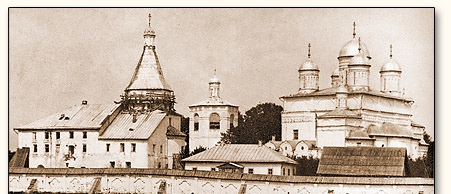    Большой удар мужскому монастырю был нанесен Смутой начала XVII в. и польским нашествием. С 1617 по 1654 гг. Дорогобужский край находился в составе Польского королевства, в котором государственной религией было католичество. Во время Смуты монахи покинули обитель, около 1621 г. сам монастырь и его земли были переданы Смоленскому иезуитскому коллегиуму (католическое учебное заведение).      После того, как в 1654 г. Россия отвоевала у Польши смоленские земли, Болдинский Свято-Троицкий мужской монастырь был возрожден, при этом владения его сократились и составляли в конце XVII в. не более 20 деревень, остальные были розданы шляхте и рейтарам. В середине XVIII в. вместо старой деревянной вокруг монастыря возводится каменная стена с 4 башнями длиной в 374 сажени. В 1764 г. в результате секуляризации монастырь потерял свои земли. Секуляризация привела к упадку монастырей, многие из которых из-за бедности закрывались. Выжить монастырю помогли благотворители, из которых выделялся своей щедростью князь Андрей Николаевич Долгоруков, чьи предки были погребены в Троицком соборе. В 1812 г. мужской монастырь был разграблен и превращен французами в тюрьму для русских пленных.       Новый расцвет Болдинского Свято-Троицкого мужского монастыря приходится на 70-80-е гг. XIX в., когда настоятелем был назначен иеромонах, а впоследствии архимандрит, Андрей (Васильев). При нем, за время 24-х летнего правления монастырем, были отремонтированы почти все здания и храмы, построены новые Святые ворота, деревянные кельи, хозяйственные постройки, гостиница, настоятельский дом, просфорная, мельница на озере, высажен сад в 700 корней. В 60-ти шагах от собора, на месте, где когда-то стояла келья преподобного Герасима, была поставлена каменная часовня. Архимандрит Андрей на основе двух древних списков издал «Житие Преподобного Герасима». К концу XIX в Болдинский Свято-Троицкий мужской монастырь был мужским монастырем 3 класса, существовавшим за счет казны и доходов от 307 десятин земельных угодий, мельницы и 2-х озер, сдававшихся в аренду.       В 1-й пол. XIX в. в Болдинский Свято-Троицкий мужской монастырь из упраздненной церкви села Пушкарева перешла чудотворная икона Казанской Божией Матери. В 1855 г. в Дорогобуже свирепствовала эпидемия холеры. Для избавления от этого бедствия из монастыря была принесена чудотворная икона, и перед ней на городской площади был отслужен молебен, после которого эпидемия прекратилась. В честь чудесного исцеления жителей Дорогобужа от холеры была установлена традиция ежегодного крестного хода с иконой Казанской Божией Матери из Болдинского Свято-Троицкого мужского монастыря в Дорогобуж в первый день после праздника Святого Духа. Это был один из самых значимых и торжественных местных православных праздников. Икона была высокочтимой в Дорогобужском уезде, и большую часть времени ее носили по селам и деревням для моления в домах верующих, в результате чего монастырь получал немалый доход.      По сообщению, сделанному в 1912 г. архитектором-реставратором П.Д. Барановским в Московском Археологическом обществе, комплекс Болдинского Свято-Троицкого мужского монастыря оставался практически единственным в стране архитектурным ансамблем сохранившимся без существенных изменений с конца XVI в. В 1919-1927 гг. в монастыре под руководством П.Д. Барановского были проведены обмеры монастырских зданий и уникальные реставрационные работы, а также организован историко-художественный музей. В экспозицию музея вошли фрагменты изразцовых печей XVII-XVIII вв., деревянная скульптура, собранная М.И. Погодиным. В Болдино был перевезен деревянный храм XVIII в. из села Усвятье.      В 1920 г. по распоряжению советской власти монастырь был закрыт, а Троицкий собор использовался как приходская церковь до 1929 года. В 1928 г. все реставрационные работы в мужском монастыре были прекращены, а год спустя директор музея С.Ф. Бузанов и оставшиеся монахи репрессированы. После закрытия в Троицком соборе устроено зернохранилище, в трапезном Введенском храме - колхозный сырзавод, в часовне - сепаратор для переработки молока.       В годы Великой Отечественной войны Болдинский Свято-Троицкий мужской монастырь стал одной из баз партизанских отрядов, здесь размещались ремонтные мастерские. При приближении линии фронта к Дорогобужу гитлеровцы заминировали все старинные постройки - собор, Введенский храм, колокольню и в марте 1943 г. взорвали их.       За послевоенные годы монастырь пришел в полное запустение. Руины постепенно разбирались местными жителями на кирпич. В 1964 г. по инициативе и под руководством П. Д. Барановского началась консервация руин, а затем и восстановление зданий мужского монастыря по сохранившимся обмерам и фотографиям. Барановским был предложен способ восстановления колокольни методом анастилоза, т. е. путем возвращения на свои места сохранившихся, но разрозненных фрагментов с заполнением лакун кирпичной кладкой. Это придавало воссоздаваемому архитектурному памятнику черты подлинности и достоверности. Реставрационные работы проводила Смоленская реставрационная мастерская силами своих специалистов и студенческого отряда исторического факультета Смоленского пединститута. С 1970-х г.г. руководителем реставрационных работ становится А. М. Пономарев – ученик и последователь П. Д. Барановского.       В 1990 г. на монастырской территории был открыт приходской храм, а в 1991 г. Болдинский Свято-Троицкий мужской монастырь был передан Православной церкви и его деятельность возобновлена. В настоящее время на территории монастыря по проектам А. М. Пономарева восстановлена каменная стена с четырьмя башнями, колокольня (1987 г.), трапезная палата с Введенской церковью (1997 г.), деревянный дом игумена, поставлена сторожка у Святых ворот, каменный келейный корпус, каменный казначейский корпус на подклете, деревянная часовня на монастырском кладбище. Каменная часовня была перестроена в храм во имя преподобного Тихона Калужского. Были расчищены развалины Троицкого собора, который еще предстоит возродить.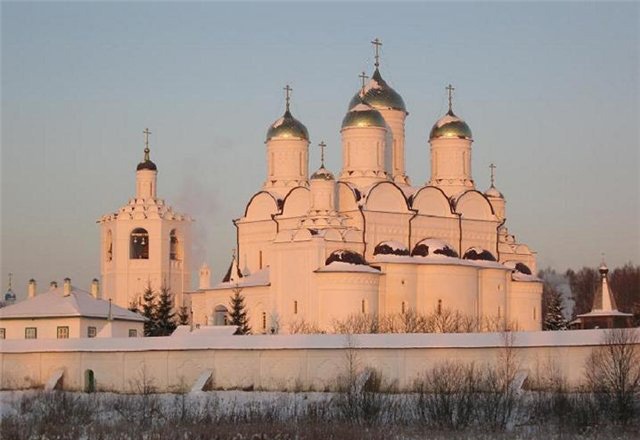 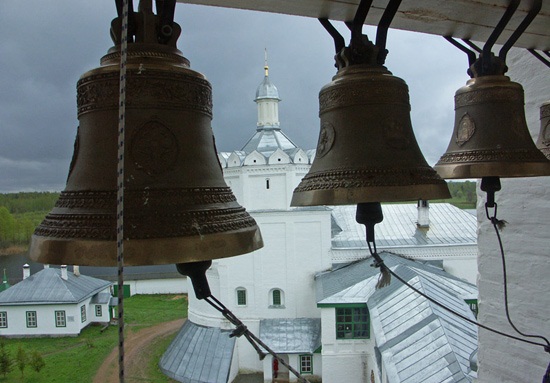 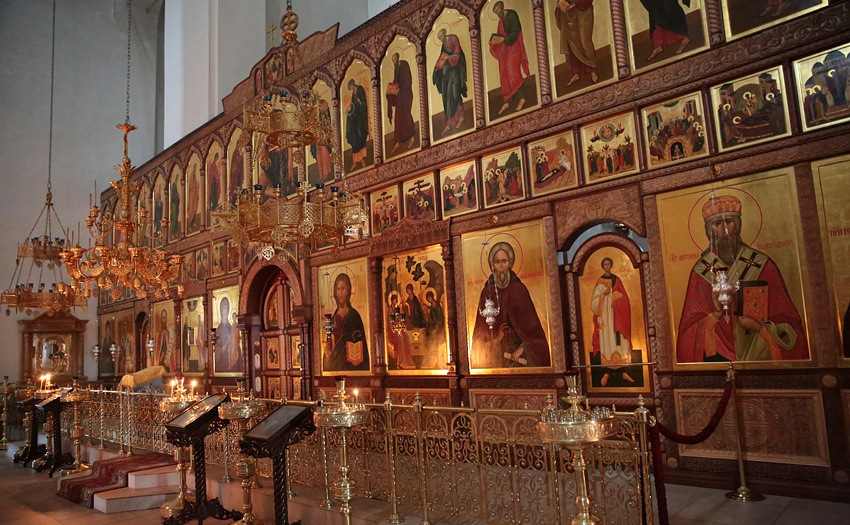  На территории монастыря восстановлены могилы семьи Вистицких, с металлической оградой и двумя гранитными колоннами. Здесь в числе семи братьев Вистицких покоится прах четырех генерал-майоров, в том числе: Михаила Степановича (1764 или 1768-1832 г.г.), в 1812 г. генерал-квартирмейстера армии П. И. Багратиона, а затем всей действующей армии под командованием М. И. Кутузова; Семена Степановича (1764-1836 г.г.), профессора тактики, в декабре 1812 г. возглавившего Смоленское ополчение.       Болдинский Свято-Троицкий мужской монастырь имеет подворья в г. Сафонове, где в 1991 г. построен Свято-Владимирский храм, а также в Дорогобуже, где в 2000 году возведен деревянный храм во имя Казанской иконы Божией Матери.       В 2001 г. в монастыре вместе с настоятелем числилось 13 монахов. Настоятель – архимандрит Антоний (Мезенцев), возглавляет монашескую братию с момента возобновления монастыря в 1991 г. В 2001 г. за свои труды по возрождению обители он был удостоен ордена Русской Православной церкви преп. Сергия Радонежского 3-й степени.1.3.2	Объекты культурного наследияСогласно Закону Российской Федерации от 25 июня 2002 г. №73–ФЗ «Об объектах культурного наследия (памятниках истории и культуры) народов Российской Федерации» (принят Государственной Думой 24 мая 2002 г., одобрен Советом Федерации 14 июня 2002 г.), к объектам культурного наследия (памятникам истории и культуры) народов Российской Федерации (далее – объекты культурного наследия) относятся объекты недвижимого имущества со связанными с ними произведениями живописи, скульптуры, декоративно – прикладного искусства, объектами науки и техники и иными предметами материальной культуры, возникшие в результате исторических событий, представляющие собой ценность с точки зрения истории, археологии, архитектуры, градостроительства, искусства, науки и техники, эстетики, этнологии или антропологии, социальной культуры и являющиеся свидетельством эпох и цивилизаций, подлинными источниками информации о зарождении и развитии культуры.Полибинское сельское поселение имеет свою историю и культуру. На территории поселения расположено 4 объекта историко – культурного наследия (памятников истории и культуры) федерального (общероссийского) значения, 3 объекта историко – культурного наследия (памятников истории и культуры) регионального значения и 3 вновь выявленных объекта. Перечень памятников, памятников истории и культуры с их местоположением представлен в таблицах 2, 3 и 4.Таблица 2Объекты исторического и культурного наследия(памятники истории и культуры) федерального (общероссийского) значенияТаблица 3Объекты исторического и культурного наследия(памятники истории и культуры) регионального значенияТаблица 4Вновь выявленные объекты исторического и культурного наследияДанные объекты делают территорию Полибинского сельского поселения интересной и отчасти уникальной историко – культурной зоной, и могут являться привлекательным объектом для организации туризма.1.3.3	Сохранение объектов культурного наследияВ соответствии со ст. 36 Закона РФ № 73–ФЗ «Об объектах культурного наследия (памятниках истории и культуры) народов Российской Федерации» в случае обнаружения на территории, подлежащей хозяйственному освоению, объектов, обладающих признаками объекта культурного наследия, все строительные работы должны предусматривать мероприятия по обеспечению сохранности данных памятников. Наиболее предпочтительным является обход данных памятников. В случае невозможности или нецелесообразности подобного обхода в соответствии со ст. 36, 40 Закона РФ № 73–ФЗ в случае расположения на территории, подлежащей хозяйственному освоению объектов, обладающих признаками объекта культурного наследия необходимо осуществление мероприятий по обеспечению их сохранности. Согласно ст. 40 Закона РФ № 73–ФЗ под сохранением объекта археологического наследия понимаются спасательные археологические полевые работы с полным или частичным изъятием археологических находок из раскопов.Одной из составляющих этих мероприятий является проведение археологических разведок с целью оценки состояния выявленных и выявления новых объектов культурного наследия и обеспечения их сохранности и раскопок для более углубленного их изучения.Согласно действующему законодательству, все строительные, мелиоративные, дорожные и другие хозяйственные работы, в том числе работы по ремонту, реконструкции, перепланировке, прокладке коммуникаций (водо- и газопроводы и др.) и т.д. в обязательном порядке должны быть согласованы с органами охраны памятников.Юридическим обоснованием проведения этих работ являются указанный Федеральный Закон, а также «Инструкция о порядке учета, обеспечения сохранности, содержания, использования и реставрации недвижимых памятников истории и культуры».2.	СОЦИАЛЬНО – ЭКОНОМИЧЕСКИЙ ПОТЕНЦИАЛ ТЕРРИТОРИИ2.1	Демографический потенциалОценка демографической ситуации является одним из основных элементов прогнозирования будущего социально – экономического положения сельского поселения.В настоящее время демографическая ситуация в Полибинском сельском поселении, как и в целом в Дорогобужском районе, остается сложной, что обусловлено превышением коэффициента смертности над коэффициентом рождаемости. Другими словами сложившийся на сегодняшний день уровень рождаемости не обеспечивает простого воспроизводства населения (замещение поколения родителей их детьми), в том числе, в силу массового распространения малодетности (1 – 2 ребенка в семье). Вследствие этого в сельском поселении наблюдается как сокращение общей численности населения, так и изменения в возрастном составе: продолжается процесс демографического старения населения.По данным, предоставленным администрацией Полибинского сельского поселения, численность постоянного населения по состоянию на 01.01.2015 составила 293 жителя, Это порядка 0,98% от общей численности населения муниципального образования «Дорогобужский район». Плотность населения составляет 0,53 чел./км2.Динамика численности населения Полибинского сельского поселения представлена в таблице 5.Таблица 5Динамика численности населенияВ разрезе населенных пунктов наиболее густонаселенными (таблица 1, приложение 1) по данным на 01.01.2015 являются следующие: деревня  Полибино (74,4% от общей численности населения), деревня Ставково (11,95%) и деревня Болдино (6,48%).Оценивая структуру населения можно отметить, что 39,81% от общей численности составляют женщины, 43,81% – мужчины и 16,38% от общей численности составляют дети. Такая ситуация обусловлена следующими причинами:– механическая миграция – отток части населения в связи с поиском высокооплачиваемой работы в районный центр (г. Дорогобуж), в областной центр (г. Смоленск), либо другие крупные города Российской Федерации;– естественные причины – сложившаяся ситуация в сельской местности (не только в Полибинском сельском поселении, но и в целом по Смоленской области) лишает население мотивации вести здоровый образ жизни, активно заниматься спортом и стремиться к саморазвитию и самосовершенствованию. Отсюда происходит постепенное вымирание деревень.Оценка показателей естественного движения населения позволяет сделать следующие выводы. Показатели рождаемости не имеют чётко выраженной положительной динамики, поскольку наблюдается колебание на уровне 2 – 4 человек в год. При этом общий коэффициент рождаемости также неустойчив, меняет свое значение от 0‰ до 13,6 ‰ в год (таблица 6), что соответствует очень низкому уровню рождаемости.Таблица 6Показатели рождаемости населенияПоказатели смертности (таблица 7) на протяжении всего анализируемого периода значительно превышают показатели рождаемости. Высокая смертность частично связана с устойчивой тенденцией роста заболеваемости, в том числе по причине того, что большая часть населения ведет нездоровый образ жизни: неправильное питание, потребление плохой воды, массовое пренебрежение физической культурой, пьянство и алкоголизм, курение и прочее. С другой стороны в сельской местности, как правило, наблюдается недопустимо низкий уровень доступности качественной медицинской помощи, что также отрицательно сказывается на жизнеспособности населения.Таблица 7Показатели смертности населенияОбщий коэффициент смертности в основном соответствует очень высокому уровню.Показатели естественного движения населения (рис. 1, таблица 8) дают основание предполагать, что без проведении ряда мероприятий, направленных на развитие потенциала Полибинского сельского поселения, существенный прирост населения в ближайшей перспективе не возможен.Рис. 1. Динамика показателей рождаемости и смертностинаселения Полибинского сельского поселенияТаблица 8Показатели естественного движения населенияВ частности, коэффициент жизненности показывает соотношение между рождаемостью и смертностью, характеризует воспроизводство населения. Если коэффициент жизненности меньше 100%, то население региона вымирает.Возрастная структура населения представлена в таблице 9.Таблица 9Возрастная структура населенияТаким образом, на 01 января 2015 г. в Полибинском сельском поселении преобладает население трудоспособного возраста (60,76% от общей численности), которое может стать основой будущего развития поселения. Население моложе трудоспособного возраста составляет 16,37% от общей численности населения, население старше трудоспособного возраста – 22,87%.Наряду с процессами естественного воспроизводства населения большую роль в формировании демографического потенциала играет механическое движение населения (миграция). Миграция – это процесс территориального перемещения населения, посредством которого мигранты стремятся улучшить условия своей жизни. Первостепенную роль в территориальной мобильности населения играют экономические факторы. Изучение материалов миграционного движения населения показывает, что основные потоки направляются преимущественно в те экономические районы, социально – экономические условия которых более полно удовлетворяют потребности людей на современном этапе. В последние годы всё большее значение приобретают такие факторы миграции, как культурные и бытовые условия жизни, возможность выбора интересной профессии.В Полибинском сельском поселении сальдо механической миграции за последние 5 лет имеет положительное значение (таблица 10, рис. 2).Таблица 10Динамика механической миграцииРис. 2. Динамика механической миграции в Полибинском сельском поселенииЗадачей администрации Полибинского сельского поселения на ближайшую перспективу является проведение миграционной политики, направленной на оптимизацию миграционного движения населения, обеспечение соответствия трудовых ресурсов рабочим местам. Решение указанных задач возможно путем планового переселения населения Смоленской области, особенно уроженцев данного сельского поселения, а также путем приглашения на постоянное жительство через средства массовой информации.2.2	Прогноз численности населения на расчетный периодВ целях настоящего Генерального плана прогноз численности населения Полибинского сельского поселения был рассчитан по двум сценариям:1) на основе существующей демографической ситуации;2) с учетом механической миграции населения в результате внедрения ряда мероприятий, направленных на развитие сельского поселения;Сценарий № 1Расчетный период включает в себя следующие этапы:первая очередь – ориентировочно 2025 год;расчетный срок – ориентировочно 2045 год;В качестве базового года для прогнозных расчетов принят 2014 г.Характеристика существующей демографической ситуации и прогноз численности населения сельского поселения на расчетный срок производились на основе предоставленных данных по общей численности населения за полный 2014 год, а также сведений о естественной динамике и изменении половозрастной структуры населения.Прогнозирование общей численности населения осуществлялось по модели, отражающей линейную функциональную зависимость общей численности населения от показателей естественного движения населения. Расчет численности населения на определенный период производился по формуле:,где:x – год, на который производится расчет;Nx– общая численность населения в год «х»;N0– общая численность населения в 2014 г.;b – ежегодное число родившихся в населенном пункте;d – ежегодное число умерших в населенном пункте.Ежегодное число родившихся в сельском поселении было определено как среднее значение соответствующих показателей за 2003 – 2014 гг., ежегодное число умерших в сельском поселении было определено как среднее значение соответствующих показателей за 2003 – 2014 гг.Расчетные данные, полученные в результате прогнозирования численности населения на 2025 год и 2045 год обобщены в таблице 11.Таблица 11Прогноз численности населенияИсходя из сложившейся на сегодняшний день демографической ситуации, в прогнозируемом периоде сохранится тенденция естественной убыли населения. По прогнозным расчетам, среднегодовая численность населения сельского поселения в 2025 году составит 242 человека, к 2045 году – 151 человек. Таким образом, к 2045 году в Полибинском сельском поселении ожидается сокращение общей численности населения на 142 человек. Как уже указывалось выше, основной причиной сокращения численности населения является естественная убыль.Решением демографической проблемы является проведение комплекса мероприятий, направленных на развитие потенциала Полибинского сельского поселения, которые позволят обеспечить, в первую очередь, миграционный приток населения (в основном, за счет молодых специалистов), а затем и естественный прирост, следствием чего, в свою очередь, станет рост коэффициента эффективности воспроизводства населения.Сценарий № 2При определении прогнозной численности населения Полибинского сельского поселения за основу были взяты положения «Концепции демографического развития Смоленской области на период до 2025 года», которая учитывает особенности демографического развития Смоленской области и основывается на Концепции демографической политики Российской Федерации на период до 2025 года.Концепция направлена на увеличение продолжительности жизни населения, сокращение уровня смертности, рост рождаемости, сохранение и укрепление здоровья населения, укрепление института семьи, регулирование внутренней и внешней миграции и улучшение на этой основе демографической ситуации в Смоленской области.Целями демографического развития Смоленской области на период до 2025 года являются:– стабилизация численности населения к 2015 году на уровне 991 – 993 тыс. человек и создание условий для её роста к 2025 году до 1014 тыс. человек;– повышение качества жизни населения и увеличение ожидаемой продолжительности жизни к 2015 году до 70 лет, к 2025 году – до 75 лет;– увеличить в 1,5 раза по сравнению с 2006 годом суммарный коэффициент рождаемости, снизить уровень смертности в 1,6 раза;– обеспечить миграционный прирост населения.Достижение целей демографического развития Смоленской области зависит от успешного поэтапного решения таких задач социально – экономического развития, направленных на стабилизацию демографической ситуации и обеспечение устойчивого поступательного развития социальных институтов, а также закрепление полученных положительных результатов во всех сферах жизни общества, как:– снижение уровня бедности и уменьшение дифференциации по доходам;– интенсивное развитие человеческого капитала и создание эффективной социальной инфраструктуры (здравоохранение, образование, социальная защита населения);– создание рынка доступного жилья;– создание гибкого рынка труда;– улучшение санитарно – эпидемиологической обстановки.Таким образом, для того, чтобы переломить сложившуюся ситуацию, администрация Полибинского сельского поселения должна сосредоточить свои усилия на проведении эффективной демографической и миграционной политики, включающей в себя:рост уровня рождаемости;снижение младенческой смертности и смертности населения молодых возрастов;рост показателя ожидаемой продолжительности жизни;рост миграционных потоков (особенно в период 2025 – 2045 гг.).Росту рождаемости и снижению смертности будет способствовать дальнейшая реализация на территории Дорогобужского района приоритетного национального проекта «Здоровье», в рамках которого происходит оснащение медицинских учреждений современным оборудованием, а также производится выдача родовых сертификатов, что способствует оказанию более квалифицированной медицинской помощи женщинам в период беременности и родов.На поддержку материнства и детства направлены мероприятия и на региональном уровне (областные Законы «Об областном государственном единовременном пособии при рождении ребенка» и «О дополнительных мерах поддержки семей, имеющих детей на территории Смоленской области»).Для определения расчетной численности населения (оптимистичный прогноз) были заложены следующие тенденции естественного и миграционного движения:увеличение к 2045 году усреднённого общего коэффициента рождаемости с 8,82 до 15‰;снижение к 2045 году усреднённого общего коэффициента смертности с 24,46‰ до 10,0‰;положительная динамика коэффициента естественного прироста населения до 5‰ к 2045 году.Исходя из вышеуказанного, перспективные показатели демографической ситуации в Полибинском сельском поселении выглядят следующим образом (таблица 12).Таблица 12Основные тенденции естественного движения населенияПоложительное влияние на демографическую ситуацию в сельском поселении окажет дальнейший ежегодный миграционный прирост, преимущественно за счет трудовых мигрантов обоего пола.На основе существующих и заложенных тенденций демографической и миграционной активности была определена численность населения Полибинского сельского поселения на расчетный срок до 2045 года (таблица 13).Таблица 13Прогноз численности населенияПроектом предусматривается, что к 2045 г. Полибинское сельское поселение будет представлять собой динамично развивающееся поселение с преобладанием населения в трудоспособном возрасте.Общая численность населения увеличится на 155 человек (или на 52,9%) и составит 448 человек.С учетом вышеизложенного, проектные показатели Полибинского сельского поселения на расчетный срок составят (таблица 14):Таблица 14Проектные показатели на расчетный срок до 2045 г.Проектные показатели численности населения сельского поселения не противоречат рекомендациям утверждённых схем территориального планирования Смоленской области и Дорогобужского района.Для улучшения демографической ситуации в Полибинском сельском поселении и достижения прогнозных показателей численности населения рекомендуется реализовать следующие программы:экономической поддержки многоукладного сельскохозяйственного производства;снижения бюрократического давления на производителей сельскохозяйственной продукции и создания юридических преимуществ для деятельного населения;создания условий для снижения односторонней индустриальной миграции населения из села в город, за счет административной поддержки предпринимательства и бизнеса в образовании новых рабочих мест на селе;повышения качества жизни в сельской местности за счет развития инженерно – транспортных коммуникаций;возвращения неиспользуемых земель сельскохозяйственного назначения в сельскохозяйственный цикл;популяризации сельского образа жизни среди населения.2.3	Жилищный фонд и жилищное строительствоВ соответствии с законодательством (ФЗ РФ от 06.10.2003 № 131–ФЗ «Об общих принципах организации местного самоуправления в Российской Федерации») к вопросам местного значения поселения в данной сфере относятся:– владение, пользование и распоряжение имуществом, находящимся в муниципальной собственности поселения;– утверждение правил благоустройства территории поселения, устанавливающих в том числе требования по содержанию зданий (включая жилые дома), сооружений и земельных участков, на которых они расположены, к внешнему виду фасадов и ограждений соответствующих зданий и сооружений...Жилищная сфера Полибинского сельского поселения (таблица 15) представлена индивидуальными жилыми домами (деревянными, усадебного типа) и многоквартирными домами.Таблица 15Жилищный фондПо данным технической инвентаризации на 01.01.2015 жилищный фонд составил 11,6 тыс. м2, общее количество жилых домов – 195 единицы. Из этого количества 10,2 тыс. м2 (87,93%) находится в частной собственности граждан и 1,4 тыс. м2 – в муниципальной собственности.Исходя из этого, в целом на каждого жителя Полибинского сельского поселения приходится 39,59 м2 жилой площади. На сегодняшний день на территории сельского поселения выполняется норматив на расчётный период   2020 года минимальной обеспеченности жилой площадью в соответствии с нормативами градостроительного проектирования Смоленской области     (таблица 16).Таблица 16Норматив минимальной обеспеченности жилой площадьюОценивая уровень благоустройства жилищного фонда Полибинского сельского поселения (таблица 17) необходимо отметить, что по данным на 01.01.2015 водопроводом обеспечено – 86,00% жилой площади сельского поселения; канализацией – 51,9%; ваннами (душем) – 51,9%; газом – 100%. Напольные электрические плиты в домах сельского поселения отсутствуют. Общая площадь, оборудованная одновременно водопроводом, водоотведением (канализацией), отоплением, горячим водоснабжением и газом составляет      58,427 тыс. м2 (51,9% жилой площади). Газоснабжение жилых домов и других помещений в деревнях Алексино, Алексино Отделение, Козятники, Митюли организовано сжиженным углеводородным газом в баллонах.Таблица 17Оборудование жилищного фонда Полибинского сельского поселенияОбслуживанием сферы жилищно – коммунального хозяйства в сельском поселении и благоустройством территории Эффективным такое положение дел в сфере ЖКХ назвать сложно. Проблемы:– отсутствие средств на приобретение техники для выполнения ремонтных работ;–отсутствие средств на приобретение материалов и инструментов для выполнения тех или иных работ;– наличие непогашенной задолженности за оказанные жилищно – коммунальные услуги.Основные показатели, характеризующие состояние жилищного фонда сельского поселения по состоянию на 01.01.2015 представлены в таблице 18.Таблица 18Сводные данные о состоянии жилищного фондаТаким образом, в Полибинском сельском поселении 82,76% общей жилой площади находится в деревянных домах. Многоквартирные жилые дома, в основном, деревянные и кирпичные.Наибольшая площадь жилых домов (9,7 тыс. м2, около 83,62%) была построена в период 1971 – 1995 гг.. Характерной особенностью жилищного фонда Полибинского сельского поселения является то, что после 1995 года многоквартирные жилые дома здесь не строились. Именно этим обусловлен достаточно большой процент износа жилищного фонда Полибинского сельского поселения – свойственна постепенная тенденция увеличения ветхого и аварийного жилищного фонда, однако документально ветхий и аварийный жилищный фонд не определен.Особенно следует отметить, что новое строительство в Полибинском сельском поселении не осуществляется, что является одним из сдерживающих факторов развития поселения.2.4	Прогноз развития жилищной сферыРазвитие жилищной сферы подразумевает организацию благоприятной и безопасной среды проживания населения, отвечающей его социальным, культурным, бытовым и другим потребностям.Расчет требуемой площади жилой застройки сельского поселения для расселения прогнозного числа населения представлен в таблице 19.Таблица 19Расчет требуемой площади территориидля расселения населения поселения в прогнозном периодеИсходя из указанных выше нормативов минимальной обеспеченности населения жилой площадью, а также с учетом рассчитанной прогнозной численности населения к 2045 году общая площадь жилищного фонда должна быть увеличена почти в 1,2 раза и составить 13932,8 м2. Таким образом, увеличение жилого фонда сельского поселения должно составить не менее, чем на 2332,8 м2 (13932,8 м2 [план] – 11600 м2 [факт]).Территориально – планировочный потенциал Полибинского сельского поселения дает возможность обеспечить повышение качества жилищного фонда, соответствующего комфортным условиям проживания, при обязательном выполнении экологических, санитарно – гигиенических и градостроительных требований.Предусматривается преимущественный тип застройки – малоэтажная индивидуальная жилая застройка с возможностью ведения личного подсобного хозяйства, жилые зоны с участками до 0,2 га, застроенные индивидуальными жилыми домами в 1 – 3 этажа общей площадью 100 – 150 м2 и более.Кроме того, проектом предусматривается возможность выборочной застройки за счет сноса обветшавшего жилого фонда. Однако предварительно необходимо оформить документально перечень ветхого и аварийного жилищного фонда Полибинского сельского поселения. При этом в зонах охраны памятников и зонах регулирования застройки размещение объектов нового строительства должно осуществляться с учетом действующего законодательства в сфере охраны объектов культурного наследия.Организация нового строительства должна осуществляться параллельно с реализацией комплекса мероприятий по инженерной подготовке и защите территорий, мероприятиями по развитию инженерной инфраструктуры, озеленению и благоустройству.В проекте Генерального плана определены следующие стратегические принципы градостроительной организации жилых зон:размещение необходимых в течение расчетного срока объемов жилищного строительства в населенных пунктах Полибинского сельского поселения;строительство нового жилищного фонда поселения на экологически безопасных территориях с учетом системы нормативных планировочных ограничений;постепенная ликвидация ветхого и аварийного жилищного фонда, строительство на освободившихся площадках новых жилых зданий и обслуживающих объектов;комплексная застройка и благоустройство районов нового жилищного строительства с полным инженерным оборудованием территории и строительством объектов социальной сферы, устройством спортивных и зеленых зон;эффективное использование территорий – выборочное уплотнение территорий существующих жилых районов в соответствии с нормативами плотности; размещение обслуживающих объектов в комплексе с существующими и новыми жилыми зданиями;комплексная реконструкция и благоустройство сложившихся жилых зон – ремонт и модернизация жилищного фонда; модернизация инженерных сетей и сооружений; ремонт и усовершенствование улично – дорожной сети; благоустройство и озеленение жилых зон.Проектные предложенияПервоочередные мероприятия:документальное оформление перечня ветхого и аварийного жилищного фонда сельского поселения;капитальный ремонт и строительство детских площадок как на территориях, прилегающих к существующим жилым домам, так и на территориях новых жилых домов;новое индивидуальное жилищное строительство с учетом ограничений в зонах охраны памятников и зонах регулирования застройки;выделение участков под личные подсобные хозяйства с учетом ограничений в зонах охраны памятников и зонах регулирования застройки;продолжение формирования и благоустройства кварталов нового малоэтажного строительства (индивидуально по каждому населенному пункту).Мероприятия на расчетный период:ликвидация ветхого жилищного фонда;поэтапная реконструкция жилищного фонда.Основная цель – комплексное формирование жилых районов с максимальным благоустройством, развитием социальной, инженерной и транспортной инфраструктур.Реализация данной жилищной программы за расчетный период зависит от многих факторов. Росту жилищного строительства будет способствовать участие в муниципальных целевых программах в рамках приоритетного национального  проекта «Жилище», который включает в себя несколько программ: «Молодой семье – доступное жилье», «Переселение граждан из ветхого и аварийного жилого фонда», «Ипотечное кредитование» и другие меры поддержки областного и федерального бюджетов.Для достижения показателей жилищного строительства необходимо:– использовать новые методы и создавать условия для развития конкуренции в строительстве, ремонте и эксплуатации жилого фонда;– совершенствовать законодательную политику, стимулирующую финансирование строительства жилья;– обеспечить рост инвестиций, использовать механизмы ипотечного кредитования;– обеспечить соответствие структуры, качества и технических характеристик жилья спросу и потребностям населения;– использовать разнообразные типы жилой застройки для удовлетворения потребностей всех слоев населения;– внедрять экономические и административные рычаги, обеспечивающие сокращение сроков подготовки исходных материалов и технических условий для разработки проектной документации;– передавать незавершенные строительством объекты долгостроя эффективным застройщикам;– создавать прозрачные условия для формирования рынка земельных участков под застройку, рынка подрядных работ;– привлекать средства федерального бюджета, выделяемые на строительство жилья для льготных категорий граждан в рамках целевых федеральных программ.2.5	Объекты социального и культурно – бытового обслуживанияВажными показателями качества жизни населения являются наличие и разнообразие объектов обслуживания, их пространственная, социальная и экономическая доступность.Современный уровень развития сферы социально – культурного обслуживания в Полибинском сельском поселении по большинству показателей и в ассортименте предоставляемых услуг лишь частично обеспечивает полноценное удовлетворение потребностей населения.В настоящее время социальная сфера Полибинского сельского поселения представлена, в первую очередь, объектами образовательных, лечебного учреждения и предприятиями культурно – бытового обслуживания.ЗдравоохранениеСистема здравоохранения в сельском поселении представлена Полибинским и Болдинским фельдшерско-акушерскими пунктами (таблица 21).Таблица 21Характеристика учреждений здравоохраненияОбъекты культурыСфера культурного обслуживания в Полибинском сельском поселении представлена подведомственной «Полибинской библиотекой» муниципального бюджетного учреждения культуры «Дорогобужская межпоселенческая централизованная библиотечная система», Полибинский сельский дом культуры - закрыт в мае 2014 года (таблица 22).Таблица 22Характеристика учреждений культурыПотребительская сфера и объекты бытового обслуживанияДля обеспечения населения продуктами питания и товарами первой необходимости на территории Полибинского сельского поселения имеется Магазин товаров повседневного спроса Дорогобужское РАЙПО в деревне Полибино.Остальные населенные пункты сельского поселения два раза в неделю обслуживаются автолавками Дорогобужского районного потребительского общества и автолавками индивидуальных предпринимателей.На территории Полибинского сельского поселения имеется отделение почтовой связи в деревне Полибино, цифровая АТС на 500 номеров. Ответственность за предоставление жилищно – коммунальных услуг возложено на администрацию Полибинского сельского поселения.Анализ текущего обеспечения населения Полибинского сельского поселения объектами социально – культурного и бытового обслуживания (таблица 23) позволяет сделать следующие выводы.На сегодняшний день (с учетом существующей численности населения) в Полибинском сельском поселении не выполняются нормативы по следующим объектам:общеобразовательная школа – отклонение от норматива (м2 общей площади) – 100%;дошкольная организация – отклонение от норматива (м2 общей площади) – 100%;внешкольные учреждения – отклонение от норматива (м2 общей площади) – 100%;аптека – отклонение от норматива (м2 общей площади) – 100%;клуб сельских поселений – отклонение от норматива (количество мест) –100%;территория плоскостных спортивных сооружений (га) – 100%;спортивные залы общего пользования - отклонение от норматива (м2 общей площади) – 100%;спортивно – тренажерный зал повседневного обслуживания - отклонение от норматива (м2 общей площади) – 100%;помещения для культурно – массовой работы, досуга и любительской деятельности – отклонение от норматива (м2 общей площади) – 100%;предприятия бытового обслуживания – отклонение от норматива (рабочих мест) – 100,00%;магазин непродовольственных товаров – отклонение от норматива (м2 общей площади) – 100%;прачечная самообслуживания, мини – прачечная (кг/в смену) – отклонение от норматива (кг/в смену) – 100,00%;банно - оздоровительный комплекс – отклонение от норматива (1 помывочное место) – 100,00%;отделение (филиал банка) – отклонение от норматива (1 объект) – 100,00%;По остальным объектам, представленным на территории сельского поселения:фельдшерско – акушерский пункт;магазин продовольственных товаров;административно – управленческое учреждение;отделение связи,отклонений по нормативам нет, однако существующее положение большинства объектов требует модернизации и капитального ремонта.Таблица 23Обеспеченность населения Полибинского сельского поселения объектами социально – культурногои бытового обслуживания на 01.01.20152.6	Прогноз развития сферы социально – культурного и бытового обслуживания населенияС учетом имеющейся информации о текущем положении Полибинского сельского поселения, а также на основании Постановления Администрации Смоленской области № 141 от 28.02.2014 и прогноза численности населения, рассчитанного в настоящем Генеральном плане по оптимистичному сценарию, была спрогнозирована перспективная потребность населения в объектах социально – культурного и бытового обслуживания.В зависимости от нормативной частоты посещения населением, объекты культурно – бытового обслуживания подразделяются на:объекты повседневного пользования – детские сады, школы, магазины повседневного спроса;объекты периодического пользования – культурные центры, клубные помещения, учреждения торговли и быта, общественного питания, спортивные школы, спортивные залы;объекты эпизодического пользования – административные учреждения районного значения.Как видно из таблицы 24, к 2045 году на территории Полибинского сельского поселения необходимо реконструировать, модернизировать и провести капитальный ремонт на некоторых объектах социального и культурно – бытового обслуживания населения, ввести в действие целый ряд новых объектов, поскольку на сегодняшний день население сельского поселения обеспечено основными объектами социального и культурно – бытового обслуживания не в полном объёме, а с учетом прогнозного прироста численности населения эта проблема становится особенно актуальной.Таблица 24Расчет потребности населения Полибинского сельского поселения в объектах социально – культурногои бытового обслуживания на перспективу до 2045 г.ОбразованиеЦелью образовательной политики Дорогобужского района является создание системы образования, соответствующей актуальным и перспективным потребностям области, способствующей развитию свободной личности, способной реализовать себя в соответствии с запросами общества. Это определяет необходимость проведения оптимизации и рационализации сети образовательных учреждений.1. Детские дошкольные организации.С учетом перспективного прироста населения в Полибинском сельском поселении возникает потребность организации детского дошкольного учреждения с общим количеством мест порядка 18.Исходя из этого, рекомендуется предусмотреть максимально возможный охват детей дошкольными учреждениями за счет:– реконструкции, модернизации и капитального ремонта существующих помещений;– разнообразия форм обслуживания – семейные (частные) детские учреждения на несколько детей, группы кратковременного пребывания и т.д.Проектные предложенияМероприятия на расчетный период:организация деятельности частных детских садов или групп кратковременного пребывания в деревнях Полибино Ставково и Болдино;доведение общего количества мест в детских дошкольных учреждениях не менее чем до 18.2. Общеобразовательные школы.Формирование системы среднего образования в Полибинском сельском поселении должно идти по пути совершенствования деятельности сельской школы, которая является интеллектуально – культурным центром, и поэтому в прямой зависимости от её деятельности находится решение вопросов общего образования новых поколений.С учетом перспективного прироста населения в Полибинском сельском поселении возникает потребность организации деятельности общеобразовательной школы с общим количеством мест порядка 32. Проектные предложенияПервоочередные мероприятия:организации деятельности общеобразовательной школы с общим количеством мест порядка 32.Мероприятия на расчетный период:обеспечить односменное обучение с соблюдением радиусов доступности, в том числе путем обеспечения транспортной доставки детей в школу и обратно.3. Учреждения дополнительного образования.Учреждения дополнительного образования призваны способствовать развитию способностей человека начиная с детского возраста. Они осуществляют поддержку всех форм духовно – нравственного воспитания, интеллектуального, творческого и физического развития детей и подростков, способствуют развитию массовых видов детского и молодежного спорта. Эти учреждения относятся к учреждениям повседневного спроса и формируют социальную инфраструктуру на всех уровнях обслуживания.Увеличение числа населения дошкольного и школьного возраста на перспективу до 2045 года определяет необходимость организовать работу внешкольных учреждений в Полибинском сельском поселении.Проектные предложенияПервоочередные мероприятия:организовать работу внешкольных учреждений в деревне Полибино и деревне Ставково с доведением общего числа мест не менее чем до 3.Мероприятия на расчетный период:организовать работу филиалов районных и межрайонных внешкольных учреждений, что будет способствовать обмену информацией, опытом работы, улучшению материальной базы.Здравоохранение и социальная защита населенияУлучшение качества жизни невозможно без развития системы здравоохранения и социальной защиты населения. В связи с этим необходимо обеспечить:– оптимизацию структуры системы здравоохранения и социальной защиты;– меняющаяся социально – демографическая ситуация, возрастающий спрос граждан на социальные услуги объективно вызывают необходимость дальнейшего развития сети стационарных учреждений социального обслуживания;– капитальный ремонт, реконструкцию и новое строительство учреждений здравоохранения и социальной защиты.Основным принципом построения системы лечебно – профилактической помощи населению области является функциональное единство сети учреждений на основе единых нормативных потребностей городского и сельского населения с дифференциацией их по различным уровням обслуживания, на каждом из которых располагаются соответствующие типы лечебно – профилактических учреждений.Развитие системы здравоохранения в Полибинском сельском поселении предусматривает реализацию следующих мероприятий.Проектные предложенияПервоочередные мероприятия:провести капитальный ремонт и модернизацию фельдшерско – акушерского пункта (врачебной амбулатории) в деревне Полибино.провести капитальный ремонт и модернизацию фельдшерско – акушерского пункта (врачебной амбулатории) в деревне Болдино.Мероприятия на расчетный период:организовать деятельность аптечного пункта в деревне Полибино общей площадью не менее 6,3 м2.Учреждения культурыВ контексте современных тенденций культура выступает как ресурс стратегии устойчивого территориального развития. Основными целями и задачами этой стратегии является повышение роли культуры в следующих областях:– повышение качества жизни людей – культура расширяет качественный спектр возможностей личности и способствует творческой самореализации, получению новых знаний, развлечению, разнообразию впечатлений и переживаний. Она также служит важнейшим фактором улучшения качества жизни населения;– укрепление региональной и местной идентичности. Будучи источником идентичности, культура является незаменимым средством формирования гражданской гордости и ответственности жителей, их чувства сопричастности месту, где они живут;– повышение конкурентоспособности сельского поселения. Культурные бренды и определяемое культурой высокое качество жизни позволяет сельскому поселению успешно конкурировать на ключевых региональных и межрайонных рынках: рынке труда и миграций; рынке инвестиционного капитала; рынке размещения управленческих центров и туристическом рынке. Иными словами, культура позволяет привлекать в поселение финансовый капитал, наиболее квалифицированных и талантливых людей, прибыльные предприятия из сектора новой экономики, наиболее перспективные группы туристов;– обеспечение социального согласия. Перед лицом глобализации и интенсивных миграционных процессов развитие культуры в данном направлении становится залогом безопасности и устойчивого развития сельского поселения. При этом важнейшую роль играет идея культурного разнообразия, которая базируется на принципе равенства культурных прав граждан, а также новая для России идея «интеркультурализма», которая позволяет перейти к конструктивному использованию культурного разнообразия для развития сообществ. Уменьшение пространственных диспропорций в развитии культуры на территории региона невозможно без развития муниципальной культурной политики.Развитие сети учреждений культуры и искусства предлагается осуществлять, с одной стороны, через структурную перестройку её системы с переходом от традиционных форм обслуживания с их узкой специализацией к предприятиям нового формата – многофункциональным объектам культурного обслуживания, включая культурно – спортивные комплексы, киноконцертные залы, клубные учреждения, приближенные к жилью, с набором помещений для различного вида любительских занятий с целью получения различными группами населения равных возможностей, с другой стороны – путём формирования мелких объектов различного назначения в жилых зонах.Обогащению культурной жизни может способствовать:– включение в состав социально – культурно – бытовых учреждений местного и поселенческого уровней библиотек и читальных залов (развитие сети домовых клубов различных форм собственности с небольшими залами, комнатами для занятий, отдыха, настольных игр и т.д., встроенных в жилые дома);– создание многопрофильных досуговых центров, способных выступать в роли организующих центров культурно – просветительской работы, размещаемых в межрайонных и районных центрах;– реконструкция и модернизация существующего клубного фонда с целью его перепрофилирования и приспособления для функционально новых типов учреждений;– сохранение клуба как основного очага культурной жизни в сельской местности.Проектные предложенияПервоочередные мероприятия:провести капитальный ремонт и модернизацию здания (помещения) библиотеки в деревне Полибино;возобновление деятельности клуба сельского поселения;Мероприятия на расчетный период:создание и развитие сети домовых клубов с небольшими залами, комнатами для кружковых занятий, отдыха, настольных игр в деревнях Ставково и Болдино;доведение общего числа числа мест в клубе сельского поселения не менее чем до 103.Объекты потребительского рынкаОбъекты потребительского рынка в наибольшей мере ориентированы на обслуживание как постоянного, так и временного населения. Развитие данной сферы в Генеральном плане базируется на следующих основных положениях:формирование условий для организации и размещения сети предприятий потребительского рынка по схеме, обеспечивающей увеличение количества и мощности объектов;развитие сети предприятий потребительского рынка с доведением уровня обеспеченности постоянного населения согласно минимальным нормативам градостроительного проектирования;развитие магазинов мелкорозничной торговли с широким ассортиментом продовольственных и непродовольственных товаров, предприятий общественного питания и бытового обслуживания.В соответствии с градостроительными нормами проектирования Смоленской области на проектируемой территории к расчетному сроку необходимо обеспечить размещение (с учетом существующих объектов обслуживания) следующих объектов потребительской сферы:1. Учреждения торговли и общественного питания:магазинов непродовольственных товаров в деревнях Полибино и Ставково – с доведением общей торговой площади не менее чем до 90 м2;2. Учреждения и предприятия бытового и коммунального обслуживания:предприятий бытового обслуживания населения – в деревне Алексино – не менее 3 рабочих мест (в т.ч. парикмахерская; пошив и ремонт швейных изделий; ремонт обуви; ремонт и техническое обслуживание компьютерной и бытовой техники);мини – прачечной – в деревне Полибино – с общей загрузкой белья не менее 9 кг/смену;банно – оздоровительный комплекс – с расчётом не менее 3 помывочных мест;Спортивные объектыСуществующие спортивные объекты нуждаются в модернизации, реконструкции, укреплении и оснащении, их количественный состав не в состоянии обеспечить потребности населения Полибинского сельского поселения.В целях обеспечения минимальной потребности населения сельского поселения в объектах спортивной инфраструктуры на расчетный срок генеральным планом предусмотрены территории для организации деятельности:территорий плоскостных спортивных сооружений – в деревне Полибино – с общей площадью не менее 0,3 га;спортивных залов общего пользования – в деревне Полибино – с общей площадью пола зала не менее 36 м2спортивно – тренажёрных залов повседневного обслуживания – в деревне Полибино – с общей площадью не менее 36 м2;бассейна (открытого, общего пользования) – с общей площадью зеркала воды не менее 9 м2.Административно – деловые и хозяйственные учрежденияВ целях удовлетворения потребностей постоянного и временного населения на расчетный период Генеральным планом предусмотрено размещение следующих объектов:отделение (филиал) коммерческого банка (возможно, Сбербанка России) – 1 на поселение – в деревне Полибиноархив – с целью формирования архивных фондов Полибинского сельского поселения – в деревне Полибино;площадки для отдыха, пляжи, парки и скверы – в целях создания условий для массового отдыха жителей поселения – в деревне Полибино, деревнях Ставково и Болдино. Реализация указанных мероприятий позволит сформировать в Полибинском сельском поселении социально – культурную систему обслуживания, которая сможет обеспечить население всеми необходимыми в разумных, экономически оправданных пределах по радиусу доступности и ассортименту услугами; повысить уровень жизни населения, создать полноценные условия труда, быта и отдыха жителей поселения.2.7	Экономическое развитие сельского поселенияУровень развития экономики Полибинского сельского поселения можно оценить как низкий. Фактически он соответствует доиндустриальным формам экономических отношений.К положительным чертам экономического развития сельского поселения можно отнести наличие на территории Полибинского сельского поселения и СПК «Слава» (сельское хозяйство, растениеводство).К отрицательным чертам развития экономики сельского поселения на современном этапе можно отнести:слабое развитие фермерских хозяйств;отсутствие индустриальных коллективных сельскохозяйственных производителей;отсутствие традиционных ремесел и промыслов;предприятия торговли в сельском поселении в основном ориентированы на продажу «привозной» продукции. Программы продажи продуктов собственного производства нет. Так же, как нет стратегии собственного производства продуктов и выведения их на рынок;неиспользование рекреационно – туристического потенциала сельского поселения. В сельском поселении отсутствует программа экономического использования краеведческого и рекреационного ресурса;трудовые ресурсы сельского поселения используются неэффективно. Так часть трудоспособного населения вынуждены искать работу в городах Смоленской области и других городах Российской Федерации.Для более четкого и системного представления о социально – экономическом развитии Полибинского сельского поселения следует выделить преимущества и недостатки (сильные и слабые стороны) поселения (таблица 25).Таблица 25Уникальность, конкурентные преимущества и ключевые проблемы Полибинского сельского поселенияВозможности социально – экономического развития Полибинского сельского поселения, а также угрозы, которые могут препятствовать дальнейшему развитию представлены в таблице 26:Таблица 26В основу формулировки положений экономического развития Полибинского сельского поселения, заложена модель сбалансированного, многоукладного социально – экономического кластера, в котором гармонично сочетаются элементы традиционного, индустриального и постиндустриального развития общества. В рамках модели размещение каждого из типов ведения хозяйства на территории сельского поселения происходит в соответствии со следующими основными положениями:размещение хозяйств с традиционным типом ведения землепользования наиболее оправданно в периферийных населенных пунктах;индустриальные предприятия размещаются в местах с высокой доступностью минеральных ресурсов, вдоль основных транспортных путей и в местах их пересечения, а так же в крупных населенных пунктах с организованной дорожной сетью, большим количеством рабочей силы и развитыми коммуникациями;постиндустриальные объекты могут размещаться в любом месте, где развиты телекоммуникационные системы.Эти положения стали основой для разработки механизма многофакторного анализа, на основании которого были сформулированы рекомендации по возможным направлениям экономического развития населенных пунктов Полибинского сельского поселения. В таблице 27 приводится базовый список факторов, которые учитывались при формулировке рекомендаций. В таблице 28 представлены результаты проведенного анализа – спектр возможных вариантов развития экономики каждого населенного пункта сельского поселения.Таблица 27Факторы, определяющие возможные направления социально – экономического развития населенных пунктов Полибинского сельского поселенияТаблица 28Рекомендуемые направления и варианты социально – экономического развития населенных пунктовПолибинского сельского поселения (многофакторный анализ)Данные многофакторного анализа (таблица 28) показывают наличие невысокого потенциала для развития Полибинского сельского поселения. Часть населенных пунктов не имеет перспектив развития, большинство населенных пунктов перспективны для развития всего 1 – 3 направлений социально – экономической деятельности. Лишь один населенный пункт обладает возможностями для развития большего числа направлений.Такое соотношение отражает будущие возможности эксплуатации территории, как рекреационно – сельскохозяйственной, однако в настоящее время эти возможности не реализованы.Вероятные направления развития экономики поселения были определены на основании существующего ресурсного потенциала и хозяйственной специализации (таблица 28). Приводимые рекомендации учитывают сложившиеся связи, транспортную доступность, социально – экономический потенциал.Важнейшим механизмом для решения развития поселения является создание условий, способов и механизмов повышения инвестиционной привлекательности и конкурентоспособности Полибинского сельского поселения при соблюдении балансов интересов власти, бизнеса и населения.Для грамотного привлечения инвестиционных вложений необходима разработка подробного бизнес – плана, который будет учитывать все особенности проводимых процедур такой категории.В настоящее время заполучить качественную финансовую поддержку невероятно сложно, что во многом объясняется несговорчивостью и боязнью многих инвесторов.В целях создания благоприятных условий для привлечения инвестиций и создания механизмов, обеспечивающих повышение инвестиционной привлекательности Полибинского сельского поселения, способствующих устойчивому социально – экономическому развитию, необходимо разработать план мероприятий по привлечению инвестиций в соответствии с инвестиционным паспортом Дорогобужского района.«Инвестиционным паспортом муниципального образования «Дорогобужский район» Смоленской области» приоритетными направлениями для инвестирования в экономику района являются:– развитие сельскохозяйственного производства, – строительство промышленных и перерабатывающих предприятий, – жилищное строительствоАдминистрации Полибинского сельского поселения необходимо подготовить предложения по созданию инвестиционных площадок и проектов, связанных с развитием сельхозпроизводства, перерабатывающей промышленности и жилищного строительства.На основе этих предложений формировать и вести реестры инвестиционных площадок и инвестиционных проектов в форме инвестиционных паспортов с размещением в свободном доступе на официальном сайте Администрации Полибинского сельского поселения.Таблица 28Проектные предложения и мероприятияПтицефермаСамые быстро развивающиеся сельскохозяйственные предприятия – это специализированные птицефабрики и птицефермы. Птицеводство – это в целом самая интенсивная животноводческая отрасль в России.Основу её составляет разведение мясных и яичных пород кур, выращивание на мясо индеек, гусей и уток. В последнее время спросом пользуется диетическое перепелиное яйцо и мясо.При проектировании и строительстве птицеферм необходимо сочетать минимально требуемые затраты, удобство в обслуживании и соблюдение ветеринарно – санитарных требований.Помимо традиционных сфер развития хозяйства в поселении существуют предпосылки для организации рыбоводческих хозяйств в деревне Болдино. В поселении имеются пруды, требующего очистки с перспективой для дальнейшего разведения ценных пород рыб. Помимо подходящих водных объектов имеется транспортная сеть, позволяющая доставлять выращенную рыбу конечному потребителю, а также быть легко доступными для потенциальных посетителей хозяйств. В проект рыбного комплекса могут быть включены вспомогательные производства: участок для производства кормов, садки по разведению малька, завод для переработки рыбы.Сегодня становится очень популярным разведение рыбы в промышленных масштабах, используя установки замкнутого водоснабжения (УЗВ).Для более полного понимания преимущества проекта стоит уточнить какие достоинства имеет установка замкнутого водоснабжения:не наносит вреда экологии;возможность полностью контролировать производственный процесс;выращивание рыбы на протяжении всего года;сравнительно небольшой расход воды;себестоимость продукции не зависит от природных факторов;интенсивное разведение рыбы при полном контроле заболеваний;возможность установки комплекса в местах с экстремальным климатом.С помощью УЗВ возможно выращивать самую капризную рыбы, в том числе и такую как форель и осетр.Дорогобужский район является одним из туристических районов Смоленской области. Организация рыбного хозяйства вблизи туристических мест позволит получать дополнительный доход в виде платы за организацию экскурсий на ферму, а также в виде платы за рыбалку на территории озера.Предприятия туризмаТуризм необходимо рассматривать как сферу экономики, а не как необязательное приложение к историческому наследию Смоленской области.Экономический эффект от развития туризма проявляется прежде всего в создании дополнительных рабочих мест в туристской индустрии, повышении занятости населения, а также в стимулировании развития слабых в экономическом отношении регионов.Качество рабочих мест в туристской индустрии имеет свои особенности, к которым относятся:сезонный характер занятости в туристском обслуживании населения;значительный удельный вес работников, занятых неполный рабочий день;большой удельный вес низко квалифицированного физического труда;ограниченные возможности автоматизации и компьютеризации рабочих мест в туристской индустрии.Развитие туристской индустрии и повышение качества туристского обслуживания являются дополнительным источником формирования доходной части бюджета муниципального образования.Создание предприятий туристской индустрии в удаленных малонаселенных и индустриально слаборазвитых регионах, но представляющих интерес для туристов способствует развитию таких регионов.Предприятие по производству глиняного кирпичаСтроительный керамический кирпич является самым распространённым местным стеновым материалом, позволяющим экономить дефицитные металлы, цемент, а также транспортные средства. В общем балансе производства и применения стеновых материалов керамический кирпич занимает более 30%.Для организации предприятия по производству кирпича необходимо помещение производственного назначения общей площадью 150 – 200 м2. В помещении следует организовать место для складирования сырья и готовой продукции. Местоположение завода особого значения не имеет. Однако, лучше разместить завод в транспортной доступности населённого пункта.При организации завода по производству кирпичей лицензия не требуется, как не требуются какие – либо специальные разрешения. Исключение составляет разрешение противопожарной инспекции.Личные подсобные хозяйстваЛичные подсобные хозяйства (ЛПХ) – непредпринимательская деятельность гражданина и членов его семьи по производству и переработке сельскохозяйственной продукции на предоставленном (приобретенном) участке земли, как правило, в сельской местности, для удовлетворения собственных нужд в продуктах питания. ЛПХ – это дом на земле, то есть приусадебный участок, на котором его владельцы занимаются растениеводством и животноводством.Ведение личного подсобного хозяйства – один из видов разрешенного использования земельных участков категории «земли сельскохозяйственного назначения» либо земельных участков категории «земли населенных пунктов». От того, к какой категории принадлежит данный земельный участок зависит и его правовой режим.Для того чтобы вести личное подсобное хозяйство, не нужно получать каких – либо разрешений и платить налоги. Единственное, ЛПХ должно быть в обязательном порядке зарегистрировано в похозяйственной книге сельского поселения. При этом в соответствии со ст. 2 Федеральным Законом № 112–ФЗ от 07.07.2003 «О личном подсобном хозяйстве» граждане могут вести деятельность по производству и переработке сельскохозяйственной продукции не только в целях удовлетворения личных потребностей, но и реализовывать такую продукцию. В соответствии с п. 3 данной статьи, такая реализация не является предпринимательской деятельностью.ПчеловодствоС точки зрения бизнеса пчеловодство является исторически сформировавшимся и изученным видом деятельности со стабильным спросом. Предполагается, что финансирование проекта будет осуществляться за счет привлечения инвесторов.Развитие агропромышленного комплексаВ рамках развития агропромышленного комплекса в Полибинском сельском поселении предлагается создание системы тепличных хозяйств по выращиванию овощных и зеленых культур. Тепличный комплекс, направлен на выращивание овощей с последующей их реализацией на территории Дорогобужского района и за его пределами, в результате чего появится возможность расширения производства и выход на новые рынки.Агропромышленный комплекс играет важную роль в развитии экономики Полибинского сельского поселения. Молочное животноводство должно возрождаться и стать приоритетным направлением сельскохозяйственной деятельности. В инфраструктуре цепи поставок этого скоропортящегося продукта важное значение играет строительство молокоприемных пунктов и минизавода по пакетированию молока.Вместе с этим необходимо реализовывать возможности мясного животноводства. Для развития в этом направлении предлагается строительство бойни с разделочным цехом и холодильной камерой в деревне Еловка. Благодаря этому мясопроизводители смогут предложить на рынок охлажденную мясную продукцию, которая будет востребована предприятиями розничной торговли, гостиничного и ресторанного бизнеса, в первую очередь, городов Смоленска, Дорогобужа, Сафоново и др.Наличие животноводческих производств следует использовать в процессе улучшения почв. Существующие технологии производства биогумуса – органического удобрения, получаемого при биотехнологической переработке навоза крупного рогатого скота с помощью вермикомпостирования на основе промышленной линии дождевого червя, способны обеспечить район значительным количеством качественных удобрений, которые могут использоваться как для собственного потребления, так и для реализации на рынке.Оптимальное размещение производства органических удобрений на базе животноводческих комплексов сельского поселения предполагает близость к источнику сырья.Кроме того, возможен вариант решения задачи увеличения кормовой базы, необходимой для расширения поголовья скота, путем создания мини – завода по производству комбикормов.ИНЖЕНЕРНО – ТЕХНИЧЕСКАЯ ИНФРАСТРУКТУРАНа данной стадии проектирования для рассматриваемой территории проведен анализ существующего положения по инженерному обеспечению: электроснабжению, теплоснабжению, водоснабжению и водоотведению, газоснабжению, электрической связи, санитарной очистке. Выявлены источники по всем видам инженерного обеспечения, и магистральные сети, которые графически представлены на прилагаемой схеме инженерного обеспечения.В границы рассматриваемой территории входит жилая застройка деревни Полибино, деревни Милолесье, деревни Болдино, деревни Никулино, деревни Молодилово, деревни Мартынково, деревни Ставково, деревни Полежакино, деревни Новый Двор, деревни Карачарово.3.1	ЭлектроснабжениеВсе населённые пункты Полибинского сельского поселения Дорогобужского района Смоленской области находятся в зоне обслуживания ОАО «Межрегиональная распределительная сетевая компания Центра» – «Смоленскэнерго».Электроснабжение Полибинского сельского поселения осуществляется от питающего центра – подстанции «ПС Дорогобуж 2 35/10», находящейся на обслуживании производственного отделения «Дорогобужский РЭС» филиала ОАО «МРСК Центра» – «Смоленскэнерго». Подстанция введена в эксплуатацию в 1971 году. Технические характеристики подстанции представлены в таблице 29, ограничение на присоединение к объектам электросетевого хозяйства отсутствует.Таблица 29Технические характеристики ПС Дорогобуж 2 35/10От питающих центров электроэнергия распределяется на напряжения 6 и    10 кВ через распределительные пункты и трансформаторные подстанции 6(10)/0,4 кВ. Мощность существующей системы электроснабжения Полибинского сельского поселения в целом удовлетворяет потребности коммунально – бытовых и промышленных потребителей.Расчетная удельная электрическая нагрузка электроприемников жилой застройки Полибинского сельского поселения на 01.01.2015 составляет 364 кВт.На расчетный срок прогнозируется увеличение удельной электрической нагрузки до 512 кВт.На снижении надежности работы системы электроснабжения Полибинского сельского поселения отражается:физический износ и старение оборудования распределительных электрических сетей;низкий уровень автоматизации распределительных электрических сетей;ограниченная пропускная способность питающих линий 6 кВ.Проектные предложенияМероприятия на расчетный срок:Поскольку на территории сельского поселения предполагается дальнейшее развитие агропромышленного комплекса и жилищное строительство, необходимо обеспечить реконструкцию (с заменой трансформаторов) ПС «Ушаково».Электроснабжение Полибинского сельского поселения на расчетный период Генерального плана сохранится по сложившейся схеме.В перспективе ключевыми направлениями развития энергосистемы Полибинского сельского поселения в целом будут являться:снижение потерь электрической энергии при передаче, трансформации и потреблении;модернизация и реконструкция существующих трансформаторных подстанций;ввод в эксплуатацию новых КТП в соответствии с перспективной застройкой населённых пунктов сельского поселения;внедрение энергосберегающих технологий;сокращение потребления энергии за счет использования более экономичного и энергоэффективного оборудования (насосное оборудование, кухонные печи, промышленные и бытовые холодильники, котельное оборудование, электрические лампы и т.п.);замещение используемой энергии на альтернативные источники.В связи с отсутствием собственных источников генерации электроснабжение потребителей Полибинского сельского поселения в целом сохранит в перспективе зависимость от энергосистемы Дорогобужского района.Развитие электрических сетей сельского поселения предусматривается в увязке с застройкой и строительством улично – дорожной сети.3.2	ВодоснабжениеНа территории Смоленской области пресные подземные воды являются единственным источником питьевого водоснабжения населения. В пределах области прогнозные ресурсы пресных вод, пригодных для хозяйственно – питьевого водоснабжения, оценены в количестве 7,7 млн. м3/сутки, из них 6,9 млн. м3/сутки (90,8%) приходится на основные водоносные горизонты нижнекаменноугольных и верхнедевонских отложений.Модуль прогнозных ресурсов составляет 155,5 м3/сутки/км2 (1,8 л/с/км2). Обеспеченность населения ресурсами подземных вод питьевого качества составляет 7,66 м3/сутки, запасами – 0,74 м3/сутки на 1 жителя Смоленской области.Хозяйственно – питьевые потребности населения Дорогобужского района полностью обеспечены подземными водами.Удельное потребление подземных вод на хозяйственно – питьевые цели составляет 280 л/сутки на 1 жителя Дорогобужского района.По химическому составу питьевые воды целевого водоносного горизонта преимущественно гидрокарбонатные кальциево – магниевые со степенью минерализации 0,4 – 0,6 г/дм3, их общая жесткость составляет обычно 7 – 9 мг-экв/дм3.Эксплуатацию и техническое обслуживание объектов системы водоснабжения Полибинского сельского поселения осуществляет администрация поселения. На обслуживании находятся следующие коммунальные сооружения:водопроводные сети; артезианские скважины;водонапорная башня в деревне Полибино.По данным Смоленского территориального центра государственного мониторинга геологической среды и водных объектов «Геомониторинг – Смоленск» на территории Полибинского сельского поселения пробурено 10 скважин (таблица 29).Таблица 29Из 10 скважин на данный момент функционирует скважина в деревне Болдино, обеспечивая подачу воды для хозяйственно – питьевого и технологического водоснабжения.На территории Полибинского сельского поселения Дорогобужского района Смоленской области по состоянию на 01.07.2014 нет месторождений питьевых подземных вод, поставленных на государственный баланс.Отдельной проблемой можно признать разрушение водонапорной башни. В случае выхода её из строя, насосное оборудование работает с большой нагрузкой, часто превышающей расчетную. Это приводит к его поломкам и перебоям в водоснабжении. Восстановление башни – трудоемкое и дорогостоящее мероприятие. Одним из решений может быть замена башен на гидропневматические баки с использованием насосных агрегатов с частотным приводом.Объем суточных расходов воды в Полибинском сельском поселении на 01.01.2015 составляет 403,7м3/сут.На расчетный срок прогнозируется увеличение объема суточных расходов воды до 442,8 м3/сут.Проектные предложенияПервоочередные мероприятия:разработать проект организации второго и третьего пояса ограничений зоны санитарной охраны источников водоснабжения;поставить на государственный баланс месторождения питьевых подземных вод, расположенных на территории Полибинского сельского поселения Дорогобужского района Смоленской области;заключить договор на обслуживание системы водоснабжения Полибинского сельского поселения с управляющей компанией;провести капитальный ремонт артезианской скважины и водонапорной в деревне Полибино;Мероприятия на расчетный срок:Для обеспечения перспективного потребления воды на хозяйственно бытовые нужды предлагаются следующие мероприятия:– разработать проектно – сметную документацию на реконструкцию централизованного водоснабжения в деревне Полибино;– разрабатывать программы инженерного обеспечения вновь застраиваемых территорий;– разрабатывать технико – экономические обоснования строительства новых групповых водопроводов в населенных пунктах, испытывающих недостаток в качественной питьевой воде.Расход воды на пожаротушениеРасчетный расход воды на наружное пожаротушение и расчетное количество одновременных пожаров принимается в соответствии с таблицей 5 СНиП 2.04.02-84*. Расчетная продолжительность тушения одного пожара составляет 3 часа (п. 2.24 СНиП), а время пополнения противопожарного запаса 24 часа (п. 2.25 СНиП). Противопожарный расход определяется суммарно на пожаротушение жилой застройки и промышленных предприятий.Для сельских населенных пунктов с численностью населения до 1 тыс. человек: на первый этап развития и на планируемый срок принимается один пожар в населенном пункте, с расходом воды на наружное пожаротушение 5 л/сек.Вода для тушения пожара хранится в противопожарных резервуарах, каждый поселковый водопровод должен иметь их не менее двух.В населенных пунктах, где нет централизованной системы водоснабжения, должно быть предусмотрено строительство местных противопожарных водоемов. Во всех случаях необходимо устройство подъездов к искусственным водоемам и водотокам для забора воды на пожаротушение.Проектные предложенияНа расчетный период:1)	обеспечение беспрепятственного подъезда и проезда пожарной техники к пожарным резервуарам, водоемам и приёмным колодцам с облегченным усовершенствованным покрытием дорог;2)	обеспечение связи и оповещения населения о пожаре;3)	организация обучения населения мерам пожарной безопасности, содействие распространению пожарно – технических знаний.Зоны санитарной охраны (ЗСО) источников хозяйственно питьевого водоснабженияВ соответствии с СанПиН 2.1.4.1110-02 и СНиП 2.04.02-84* источники хозяйственно питьевого водоснабжения должны иметь зоны санитарной охраны (ЗСО).Основной целью создания и обеспечения режима в ЗСО является санитарная охрана от загрязнения источников водоснабжения и водопроводных сооружений, а также территорий, на которых они расположены.Зоны санитарной охраны организуются в составе трех поясов. Первый пояс (строгого режима) включает территорию расположения водозаборов, площадок всех водопроводных сооружений и водоподводящего канала. Второй и третий пояса (пояса ограничений) включают территорию, предназначенную для предупреждения загрязнения воды источников водоснабжения.Санитарная охрана водоводов обеспечивается санитарно – защитной полосой. В каждом из трех поясов, а также в пределах санитарно – защитной полосы, соответственно их назначению, устанавливается специальный режим и определяется комплекс мероприятий, направленных на предупреждение ухудшения качества воды, которые определены СанПиН 2.1.4.1110-02 «Зоны санитарной охраны источников водоснабжения и водопроводов питьевого назначения» и СНиП 2.04.02-84* «Водоснабжение. Наружные сети и сооружения».В настоящее время в Полибинском сельском поселении объекты хозяйственной и иной деятельности в зоны санитарной охраны водозаборов не попадают.Регламенты использования территории зон санитарной охраны поверхностных источников водоснабжения представлены в Приложении 2.Ширину санитарно – защитной полосы водоводов следует принимать при наличии грунтовых вод не менее 50 м, при отсутствии грунтовых вод не менее 10 м по обе стороны водопровода. В её пределах должны отсутствовать источники загрязнения почвы и грунтовых вод.Не допускается прокладка водоводов по территории свалок, полей ассенизации, полей фильтрации, полей орошения кладбищ, скотомогильников, а также прокладка магистральных водоводов по территории промышленных и сельскохозяйственных предприятий.3.3	ВодоотведениеЦентрализованная система водоотведения в Полибинском сельском поселении отсутствует. Для удаления продуктов жизнедеятельности человека, хозяйственно – бытовых и дождевых сточных вод население сельского поселения использует локальные автономные канализации (септики).Расчетный (средний за год) суточный объем бытовых сточных вод в Полибинском сельском поселении на 01.01.2015 составляет 76,1 м3/сут.На расчетный срок прогнозируется увеличение суточного объема бытовых сточных вод до 87,2 м3/сут.Проектные предложенияДля сокращения сброса в водоемы поселения неочищенных и недоочищенных сточных вод необходимо усовершенствование системы водоотведения. Согласно СНиП 2.04.03-85 «Канализация. Наружные сети и сооружения», канализацию малых населенных пунктов (до 5000 чел.) предусматривают, как правило, по неполной раздельной схеме, централизованные схемы канализации могут быть для одного или нескольких населенных пунктов, отдельных групп зданий и производственных зон.Первоочередные мероприятия:разработать проектно – сметную документацию на строительство очистных сооружений хозяйственно – бытовой канализации в деревне Полибино;разработать проектно – сметную документацию на строительство централизованной системы канализации в деревне Полибино;организовать гидрогеологические работы и инженерно – геологические изыскания для определения места размещения 2 – х сливных станций на территории Полибинского сельского поселения (по согласованию с местными органами санитарно – эпидемиологической службы и другими заинтересованными организациями);разработать проектно – сметную документацию на строительство сливных станций;проводить канализование новых площадок строительства и существующего неканализованного жилого фонда самотечными коллекторами;проводить канализование проектируемых объектов соцкультбыта.Мероприятия на расчетный срокорганизация системы современной индивидуальной автономной канализации;вывоз жидких отходов от индивидуальной неканализованной застройки предусматривается ассенизационными машинами;проведение мероприятий по обязательному охвату домохозяйств системами бытовой канализации;обеспечение полной биологической очистки стоков.Ливневая канализацияПроводя анализ существующего положения системы отвода и очистки поверхностного стока, можно заключить, что основными проблемными вопросами дальнейшего развития системы отвода и очистки поверхностного стока являются:–реконструкция ливнёвой канализации;– необходимость увеличения протяженности системы водоотвода путем строительства водостоков;– обязательность охвата территории перспективной застройки населённых пунктов сельского поселения системами ливневой канализации;– обязательность обеспечения очистки загрязненных поверхностных стоков до нормативных показателей.3.4	ГазоснабжениеНа территории Полибинского сельского поселения расположено 15 населенных пунктов, ни один из них не газифицирован природным газом.Газоснабжение жилых домов и других помещений в сельском поселении организовано сжиженным углеводородным газом в баллонах.Согласно схемы газоснабжения и газификаци Дорогобужского района Смоленской области,  газификация Полибинского сельского поселения запланирована на перспективу, сроки газификации не установлены. На расчетный срок прогнозируемый укрупненный показатель потребления газа, при теплоте сгорания газа 34 МДж/м3 (8000 ккал/м3), в Полибинском сельском поселении составит 356,9 м3/час.Проектные предложенияПервоочередные мероприятия:разработка проекта газификации деревни Полибиностроительство газопровода в деревне ПолибиноМероприятия на расчетный срок:изготовление проектно – сметной документации на планируемые объекты газификации;для населенных пунктов, к которым подводится природный газ, проектом предлагается: на первом этапе освоения 100% газификация природным газом усадебной застройки; далее – газификация административных и сельскохозяйственных объектов;совершенствование работы системы газоснабжения (комплекс мероприятий), проектирование, строительство;определение объёмов строительства на основе обоснования инвестиций, корректировка основных технических решений по объектам газификации по результатам проектно – изыскательских работ.3.5	ТеплоснабжениеЦентрализованная система теплоснабжения в Полибинском сельском поселении отсутствует. Основными источниками тепла в населённых пунктах сельского поселения являются источники теплоснабжения на газовом топливе, инфракрасные обогреватели, конвекторы, тепловые панели и печи на местных видах топлива (дрова).В последнее время была произведена установка индивидуального отопления в отдельных квартирах многоквартирных домов. В результате произошло снижение тепловых нагрузок. Но эксплуатационные расходы остались прежними с учетом установленного оборудования.К числу основных проблем системы теплоснабжения Полибинского сельского поселения относятся:большие потери энергетических ресурсов при их производстве, транспортировке и потреблении;высокие издержки при производстве тепловой энергии и отсутствие экономических стимулов их снижения;высокий уровень износа основных фондов коммунальной инфраструктуры (котельная, тепловые сети);Проектные предложенияПервоочередные мероприятияиспользование газа на всех источниках теплоснабжения (локальных системах отопления).Мероприятия на расчетный срок:использование для районов нового строительства блок-модульных котельных (БМК) полной заводской готовности, для индивидуальной застройки – автономных генераторов тепла, работающих на газе.Каждый источник теплоснабжения, котельные, должны работать локально на свою зону. Подача тепла должна осуществляться по тепловым сетям (в двухтрубном исполнении).СвязьНа сегодняшний день Полибинское сельское поселение в основном телефонизировано, но стационарная связь нестабильна. Минимальные погодные возмущения могут приводить к отсутствию связи.В сельском поселении осуществляется цветное телевизионное вещание пяти федеральных каналов. Трансляция программ УКВ-ЧМ вещания осуществляется коммерческими радиостанциями.Школа, библиотека, отделение почтовой связи сельского поселения подключены к сети Интернет.Для дальнейшего развития и модернизации телефонной сети необходимо проведение реконструкции телекоммуникационной сети Полибинского сельского поселения.Для решения основной проблемы – телефонизации сельских населенных пунктов – необходимо:1. Строительство систем радиодоступа во всех поселениях района.2. Строительство волоконно – оптических линий связи (ВОЛС).Проектные предложенияМероприятия на расчетный срок:телефонизация вновь строящихся объектов в рамках формирования широкополосных абонентских сетей доступа, обеспечивающих абонентов наряду с телефонной связью услугами по передаче данных и видеоинформации;развитие почтовой связи. Техническое перевооружение и внедрение информационных технологий почтовой связи;развитие сетей фиксированной связи. Переход от существующих сетей с технологией коммуникации каналов к мультисервисным сетям с технологией коммуникации пакетов.развитие телекоммуникационных сетей. Расширение сети «Интернет». Обеспечение доступа сельского населения к универсальным услугам связи. Строительство широкополосных интерактивных телевизионных кабельных сетей и сетей подачи данных с использованием новых технологий;развитие сетей сотовой подвижной связи. Замена аналоговых сетей цифровыми;развитие систем телевидения, радиовещания и СКТ. Переход на цифровое телевидение стандарта DVB. Объединение сетей кабельного телевидения в единую областную сеть.3.7	Санитарная очистка территорииФедеральным законом от 6 октября 2003 года № 131–ФЗ «Об общих принципах организации местного самоуправления в Российской Федерации» к ведению муниципальных образований отнесено обеспечение санитарного благополучия населения, организация утилизации и переработки бытовых отходов, участие в охране окружающей среды на территории муниципального образования и другие вопросы.Основную часть составляют бытовые отходы, образующиеся у населения, поэтому проблема обращения с отходами является одной из серьезных экологических проблем для сельских поселений.Администрацией Полибинского сельского поселения заключен договор с ООО «Коммунальщик» на вывоз твёрдых бытовых отходов с территории населённых пунктов сельского поселения на полигон ТБО, расположенный в районе деревни Боровское Ленинского сельского поселения Дорогобужского района Смоленской области.Проектные предложенияПервоочередные мероприятияразработать Генеральную схему очистки территорий населенных пунктов Полибинского сельского поселения;организовать приемный пункт опасных отходов для временного их хранения и последующей транспортировки к местам их обезвреживания, утилизации или захоронения;заключить с управляющей компанией договор на вывоз ТБО с территорий населённых пунктов Полибинского сельского поселения;ликвидировать несанкционированную свалку твёрдых бытовых отходов в районе деревни Путьково;выявлять несанкционированные свалки и рекультивировать их;организовать строительство в деревне Хватов Завод и деревне Путьково контейнерных площадок для сбора и временного накопления отходов, с установкой контейнеров емкостью 30 м3, оснащенных системой «Мультилифт», с последующим вывозом отходов на полигон ТБО;предусмотреть на следующих этапах проектирования строительство на территории планируемой жилищной застройки контейнерных площадок для сбора и временного накопления отходов, с установкой контейнеров емкостью 0,75 м3.Мероприятия на расчетный срок:выявление и ликвидация несанкционированных свалок на территории поселения;предусмотреть вывоз жидких бытовых отходов от индивидуальной неканализованной застройки ассенизационными машинами. В соответствии с приложением 11 СНиП 2.07.01-89*, количество жидких отходов из выгребов принимается – 2,0 м3 в год на человека.4.	ТРАНСПОРТНАЯ ИНФРАСТРУКТУРААвтомобильные дороги являются важнейшей составной часть транспортной сети Полибинского сельского поселения. От уровня развития сети автомобильных дорог во многом зависит решение задач достижения устойчивого экономического роста, повышения конкурентоспособности местных производителей и улучшения качества жизни населения.Улично – дорожная сеть является одним из основных образующих элементов транспортной, инженерной и социальной инфраструктуры поселения. Планирование развития улично – дорожной сети необходимо осуществлять исходя из перспектив развития поселения в целом.На территории сельского поселения действует муниципальная программа «Капитальный ремонт, ремонт и содержание автомобильных дорог общего пользования местного значения и улично – дорожной сети в границах территории Полибинского сельского поселения Дорогобужского района Смоленской области на 2014год и плановый период 2015 и 2016 годов», утверждённая постановлением администрации Полибинского сельского поселения Дорогобужского района Смоленской области № 51 от 11.11.2013 года.Целями программы являются:– создание благоприятных условий пребывания жителей муниципального образования;– создание безопасных условий для движения на автодорогах и улицах населенных пунктов муниципального образования;– обеспечение сохранности автомобильных дорог общего пользования, находящихся в границах населённых пунктов сельского поселения;– увеличение срока службы дорожных покрытий, сооружений;– улучшение технического состояние автомобильных дорог общего пользования местного значения находящихся в границах населённых пунктов;– снижение себестоимости содержания муниципальных автомобильных дорог и улиц;– приведение в нормативное состояние муниципальных автомобильных дорог и улиц.4.1	Автодорожная сетьТранспортная инфраструктура Полибинского сельского поселения включает автомобильные дороги общего пользования регионального значения: «Полибино- Ставково» в соответствии с Приказом Администрации Смоленскоц области от  06.08.2010 № 457 имеет учетный номер автомобильной дороги № 66 Н – 0616; «Смоленск - Вязьма -Зубцов» (участок Старой Смоленской дороги Смоленск – Вязьма), в Приказом Администрации Смоленскоц области от  06.08.2010 № 457 имеет учетный номер автомобильной дороги № 66 К– 12, а также дороги местного значения, улично – дорожную сеть населенных пунктов.По этим автодорогам осуществляются внутренние и внешние транспортные связи поселения.Таблица 33Не все автомобильные дороги поселения оборудованы автобусными остановками, отсутствуют площадки для отдыха и электрическое освещение.Состояние сети автомобильных дорог не в полной мере удовлетворяет потребности участников движения. Дорожная сеть поселения в основном представлена дорогами III – IV категорий с асфальтобетонным покрытием или гравийным покрытием.Автомобильные дороги общего пользования межмуниципального значения обеспечивают транспортную связь сельских поселений и населенных пунктов между собой и с районным центром.Общая характеристика состояния автодорог на территории Полибинского сельского поселения следующая:техническое состояние межмуниципальных и местных автодорог в основном удовлетворительное;межмуниципальные и местные автодороги с асфальтобетонным и гравийным покрытием в основном имеют две полосы по одной в каждом направлении.В соответствии с Федеральным законом от 08.11.2007 г. №257-ФЗ «Об автомобильных дорогах и дорожной деятельности в РФ» вдоль автомобильных дорог общего пользования устанавливаются придорожные полосы. Границы придорожных полос установлены для дорог I – II технической категории – 75 м, III – IV технической категории – 50 м, для дорог V технической категории – 25 метров от границы полосы отвода автодороги (согласно кадастровому плану дороги). В границах придорожных полос областных автомобильных дорог общего пользования нормативным правовым актом главы администрации Смоленской области устанавливается особый режим использования земель, который может включать запрет на возведение капитальных зданий и сооружений, прокладку коммуникаций, ограничение на осуществление рекламной и иных видов хозяйственной деятельности, которые могут снизить безопасность дорожного движения, условия эксплуатации автомобильных дорог и расположенных на них сооружений (с учетом перспективы реконструкции автомобильных дорог), а также создающих угрозу безопасности населения, участников дорожного движения, пользователей автомобильных дорог. По решению органов санитарно – эпидемиологического надзора в границах придорожных полос могут вводиться ограничения на ведение сельскохозяйственной деятельности.Проектные предложенияЦелью развития транспортной системы сельского поселения является поэтапное формирование каркаса опорной дорожной сети на основе существующих автомобильных дорог со строительством соединительных участков по параметрам дорог III – IV категории и реконструкцией мостовых сооружений.Для достижения указанной цели необходимо решение следующих задач:–	сохранение существующей сети автомобильных дорог;–	увеличение финансового обеспечения на содержание автомобильных дорог общего пользования местного значения;–	улучшение транспортно – эксплуатационного состояния существующей сети автомобильных дорог, в первую очередь повышение качества дорожного полотна;–	создание сети автомобильных дорог с твердым покрытием в сельской местности, обеспечивающей связи всех населенных пунктов с центром сельского поселения;–	обеспечение устойчивого и безопасного функционирования транспорта.4.2	Транспортное обслуживание населенияПассажирско – транспортное обслуживание населения Полибинского сельского поселения осуществляется по договору МУП Автоколонна 1459 (г. Вязьма) по маршруту № 109 Вязьма – Хватов Завод и обратно в понедельник, среду, пятницу и субботу – два раза в сутки, в воскресенье – один раз в сутки. Протяженность маршрута в одном направлении 67 км, время в пути – 90 минут.Многие жители Полибинского сельского поселения обеспечены личным транспортом. Потребность в топливе удовлетворяется на имеющихся АЗС Дорогобужского района, однако возникают сложности с техническим обслуживанием автомобилей и их мойкой.Проектные предложения1.) открыть станцию технического обслуживания автомобилей в деревне Алексино, предоставляющую также комплекс дополнительных услуг, в том числе, мойку автомобилей;2.) для обеспечения транспортной связи удаленных населенных пунктов (более 10 человек), рекомендуется организовать службу социальных маршрутных такси (общее количество мест 10 – 12), базирующуюся в деревнее Хватов Завод или в деревне Путьково. Рекомендуемое число рейсов – два раза в неделю туда и обратно.4.3	Улично – дорожная сеть населенных пунктовВ соответствии с Постановлением администрации Полибинского сельского поселения от 16.04.2002 № 8 «Об утверждении перечня автомобильных дорог общего пользования местного значения Полибинского сельского поселения Дорогобужского района Смоленской области», протяженность автомобильных дорог общего пользования в населенных пунктах сельского поселения составляет 21,2 км. (таблица 30).Жилые улицы на территории населённых пунктов твердого покрытия не имеют.Населенные пункты сельского поселения практически не имеют уличного освещения (за исключением деревни Хватов Завод и деревни Путьково).Проектные предложенияПервоочередные мероприятия:1) обеспечить уличным освещением населенные пункты Полибинского сельского поселения;2) провести реконструкцию проезжей части улиц населенных пунктов Полибинского сельского поселения;3) провести капитальный ремонт проезжей части улиц населенных пунктов Полибинского сельского поселения;3) провести капитальный ремонт дворовых территорий многоквартирных домов и подъездов к многоквартирным домам в деревне Полибино.Мероприятия на расчетный срок:проектирование и строительство улично – дорожной сети в планируемой застройке;организация трасс общепоселенческого значения для усиления транспортных связей внутри сельского поселения и создание дополнительных выходов на внешние автодороги;оснащение магистральной улично – дорожной сети необходимыми транспортными сооружениями (остановки, ограждения и др.);обеспечение безопасности движения пешеходов путем создания ограничения движения по проезжей части.5.	ПРОЕКТНАЯ ОРГАНИЗАЦИЯ ТЕРРИТОРИИ Полибинского СЕЛЬСКОго ПОСЕЛЕНИя5.1	Архитектурно – планировочная организация территорииНа расчетный срок Генеральным планом предусмотрено развитие селитебных, производственных, общественно – деловых и рекреационных зон. Учитывая особенности размещения и социально – экономическую ситуацию в Полибинском сельском поселении, Генеральным планом предусмотрены мероприятия, не предполагающие значительных капиталовложений, при этом предложенные проекты быстро окупаются, максимально приближены к освоенным территориям и свободны от обременений.Проектом предусмотрены мероприятия по рациональному формированию планировочной и пространственной структур планируемой территории путем её функционального зонирования с учетом территориальных особенностей и планировочных ограничений.В целом планируемая организация территории предусматривает структурирование сложившихся территориальных зон и органичное их продолжение путем освоения свободных территорий.Проектируемые транспортные схемы населенных пунктов являются органичным развитием сложившихся структур с учетом увеличения пропускной способности, организации безопасности движения, прокладки новых улиц и дорог общего пользования.Проектные предложенияПервоочередные мероприятия:правообладателям земельных участков, включаемых в границы населённых пунктов Полибинского сельского поселения, в течение года со дня утверждения Генерального плана Полибинского сельского поселения Дорогобужского района Смоленской области, разработать градостроительную документацию в составе проекта планировки и проекта межевания.Единая система транспортной и улично – дорожной сети в увязке с планировочной структурой призвана обеспечить удобные, быстрые и безопасные связи со всеми функциональными зонами, объектами внешнего транспорта и автомобильными дорогами общей сети.На расчетный период проектом предусмотрено увеличение площади населённых пунктов Полибинского сельского поселения на 54,76 га в связи с проектным увеличением численности населения и включением в границы населённых пунктов земельных участков, на территории которых на сегодняшний день имеются жилые постройки, оказавшиеся за пределами населённых пунктов (таблица 34). Земли включены по решению Совета депутатов и главы Администрации Полибинского сельского поселения. Целесообразность проведения изменений отражена в таблице 35.Таблица 34Баланс земельного фонда Полибинского сельского поселения на расчетный срок по категориям, м2Таблица 35Обоснование изменения баланса земель Полибинского сельского поселения5.2	Функциональное зонирование территорииОсновными целями функционального зонирования, утверждаемого в Генеральном плане, являются:– установление назначений и видов использования территорий поселения;– подготовка основы для разработки нормативного правового акта – правил землепользования и застройки, включающих градостроительное зонирование и установление градостроительных регламентов для территориальных зон;– выявление территориальных ресурсов и оптимальной инвестиционно – строительной стратегии развития Полибинского сельского поселения, основанных на эффективном градостроительном использовании территории.Основаниями для проведения функционального зонирования являются:– комплексный градостроительный анализ территории и оценка системы планировочных условий, в т.ч. ограничений по развитию территории;– экономические предпосылки развития поселения;– проектная, планировочная организация территории поселения.Функциональное зонирование территории Полибинского сельского поселения:– выполнено в соответствии с действующими законодательными и нормативными актами;– поддерживает планировочную структуру, максимально отвечающую нуждам развития населенных пунктов и охраны окружающей среды;– предусматривает территориальное развитие сельскохозяйственной, производственной и жилой зоны;– направлено на создание условий для развития инженерной и транспортной инфраструктуры, способной обеспечить растущие потребности в данных сферах;– устанавливает функциональные зоны и входящие в них функциональные подзоны с определением границ и особенностей функционального назначения каждой из них;– содержит характеристику планируемого развития функциональных зон и подзон с определением функционального использования земельных участков и объектов капитального строительства на территории указанных зон, рекомендации для установления видов разрешенного использования в правилах землепользования и застройки Полибинского сельского поселения.Для развития на расчетный срок Генеральным планом поселения определены следующие функциональные зоны (таблица 38):жилая зона (общей площадью 134,48 га);производственная (3,54 га);зона рекреационного назначения (52,56 га);зона инженерной и транспортной инфраструктуры (14,68 га);зона специального назначения (2,67га);зона сельскохозяйственного использования (210,97 га).Таблица 38Функциональные зоны Полибинского сельского поселения на расчетный срок по категориям, м2Для эффективного и упорядоченного взаимодействия функциональных зон в них выделены подзоны.В жилых зонах сельского поселения допускается размещение отдельно стоящих, встроенных или пристроенных объектов социального и коммунально-бытового назначения, объектов здравоохранения, объектов дошкольного, начального общего и среднего (полного) общего образования, культовых зданий, стоянок автомобильного транспорта, гаражей, объектов, связанных с проживанием граждан и не оказывающих негативного воздействия на окружающую среду. В состав жилых зон могут включаться также территории, предназначенные для ведения садоводства и дачного хозяйства.Общественно – деловая зона.Общественно – деловая зона предназначена для размещения объектов здравоохранения, культуры, торговли, общественного питания, социального и коммунально – бытового назначения, предпринимательской деятельности, объектов среднего и высшего профессионального образования, административных, культовых зданий, стоянок автомобильного транспорта, объектов делового, финансового назначения, иных объектов, связанных с обеспечением жизнедеятельности постоянного и временного населения.В состав объектов капитального строительства, разрешенных для размещения в общественно – деловых зонах, могут включаться жилые дома, гостиницы, подземные или многоэтажные гаражи, предприятия индустрии развлечений при отсутствии ограничений на их размещение.В общественно – деловой зоне формируется система взаимосвязанных общественных пространств (главные улицы, площади, набережные, пешеходные зоны), составляющая ядро административного центра.Совершенствование системы социального и культурно – бытового обслуживания населения является важнейшей составной частью развития поселения.Зона рекреационного назначения.Зона рекреационного назначения представляет собой участки территории в пределах и вне границ населённых пунктов, занятых городскими лесами, скверами, парками, городскими садами, прудами, озерами, водохранилищами, пляжами, береговыми полосами водных объектов общего пользования, а также в границах иных территорий, используемых и предназначенных для отдыха, туризма, занятий физической культурой и спортом.В настоящем Генеральном плане зона рекреационного назначения включает общественные пространства и зеленые насаждения общего пользования, зеленые насаждения вдоль (реки) Полибинского озера (приложение 3), объекты спортивного назначения, а также залесенные территории в границах населенных пунктов.Проектом предусмотрено:– озеленение мест общего пользования (занимает свободные от транспорта территории общего пользования), в том числе пешеходные зоны, площади, улицы, скверы, специально предназначенные для использования неограниченным кругом лиц в целях досуга, проведения массовых мероприятий, организации пешеходных потоков на территориях объектов массового посещения общественного, делового назначения;– зона размещения спортивных сооружений предполагает размещение сохраняемых существующих и проектируемых плоскостных объектов (площадок, стадионов);– зеленые насаждения вдоль рек Рясна и Сельня занимают неудобные для строительства прибрежные участки и территории в границах водоохранных зон и служат для берегоукрепления и берегозащиты русел рек.Зона лесопарка представляет собой залесенные участки территории в границах населенных пунктов, предназначенные для улучшения экологической ситуации и обеспечения дополнительных видов отдыха населения, преимущественно для эпизодического отдыха.Зона производственной, инженерной и транспортной инфраструктур.Основной задачей данной функциональной зоны является обеспечение жизнедеятельности поселения и размещение производственных, складских, коммунальных, транспортных объектов, сооружений инженерного обеспечения, в соответствии с требованиями технических регламентов.Проектом предусматривается компактное размещение объектов и составных частей данной функциональной зоны и расположение их вблизи основных транспортных магистралей на достаточном удалении от жилых территорий.В составе данной зоны Генеральным планом выделены подзоны:зона производственного и коммунально – складского назначения;зона водозаборных сооружений хозяйственно – питьевого водоснабжения;зона размещения линейных объектов транспортной инфраструктуры;зона размещения линейных объектов инженерной инфраструктуры.Зона производственного и коммунально – складского назначения предназначена для размещения производственных и сельскохозяйственных предприятий, коммунальных и складских объектов, объектов жилищно – коммунального хозяйства иных объектов, обеспечивающих функционирование данных предприятий. Кроме этого в данной зоне следует размещать предприятия бытового обслуживания населения.С целью наиболее рационального использования земель проектом предложена централизованная организация зон коммунально – складского и производственного назначения и предусмотрены территории для их размещения с учетом требований СНиП 2.07.01-89* «Градостроительство. Планировка и застройка городских и сельских поселений».Первоочередными мероприятиями по реализации проектных решений в данном направлении являются:ликвидация или перепрофилирование предприятий, расположенных в пределах селитебных и рекреационных зон, не отвечающих современным экологическим и эстетическим требованиям к качеству окружающей среды, либо увеличение санитарных разрывов за счет территории таких предприятий;модернизация, экологизация и автоматизация производств с целью повышения производительности без увеличения территорий, а также создание благоприятного санитарного и экологического состояния окружающей среды;организация санитарно – защитных зон в соответствии с требованиями соответствующих нормативных документов и регламентов.Зона размещения линейных объектов транспортной инфраструктуры представляет собой совокупность территорий, предусмотренных для размещения улиц и дорог общего пользования, а также распределительных сетей инженерной инфраструктуры.Зона размещения линейных объектов инженерной инфраструктуры (приложение 4) предназначена для размещения магистральных и подводящих инженерных сетей (газопроводов, нефтепроводов, линий электропередачи).Зона размещения водозаборных сооружений хозяйственно – бытового водоснабжения предназначена для размещения и развития водозаборов, согласно требуемым техническим регламентам и нормам, а также создания необходимых санитарных условий эксплуатации данных объектов (приложение 2).На последующих стадиях проектирования при размещении конкретных объектов в данной функциональной зоне необходимо учитывать требования СанПиН 2.2.1/2.1.1.1200-03 «Санитарно – защитные зоны и санитарная классификация предприятий, сооружений и иных объектов».Зона специального назначения.В состав зон специального назначения могут включаться зоны, занятые кладбищами, зелёными насаждениями специального назначения, объектами размещения отходов потребления и иными объектами, размещение которых может быть обеспечено только путем выделения указанных зон и недопустимо в других территориальных зонах.В настоящем Генеральном плане выделены следующие подзоны зоны специального назначения:зона размещения кладбища традиционного захоронения;санитарно – защитная зона (озеленение санитарно – защитного назначения);земли запаса;Санитарно – защитная зона является обязательным элементом любого объекта, который является источником воздействия на среду обитания и здоровье человека. Санитарно – защитная зона утверждается в установленном порядке в соответствии с законодательством Российской Федерации при наличии санитарно – эпидемиологического заключения о соответствии санитарным нормам и правилам.Ширина санитарно – защитной зоны устанавливается с учётом санитарной классификации, результатов расчётов ожидаемого загрязнения атмосферного воздуха и уровней физических воздействий, а для действующих предприятий – натурных исследований.Территория санитарно – защитной зоны предназначена для:обеспечения снижения уровня воздействия до требуемых гигиенических нормативов по всем факторам воздействия за её пределами; создания санитарно – защитного барьера между территорией объекта и территорией жилой застройки;организации дополнительных озелененных площадей, обеспечивающих экранирование, ассимиляцию и фильтрацию загрязнителей атмосферного воздуха, повышение комфортности микроклимата.Зона сельскохозяйственного использованияГенеральным планом выделена зона сельскохозяйственного использования. Она преимущественно занимает равнинную часть поселения.Генеральным планом предусмотрено развитие сельскохозяйственной отрасли. В частности, часть сельскохозяйственной зоны целесообразно использовать для выращивания различных культур, другую часть, ввиду преобладания не равнинного рельефа, рекомендуется использовать для выращивания лекарственных трав, сенокосов и выпаса скота.При дальнейшем использовании территорий обозначенной зоны по назначению необходимо учитывать требования СанПиН 2.2.1/2.1.1.1200-03 «Санитарно – защитные зоны и санитарная классификация предприятий, сооружений и иных объектов».5.3	Формирование природного каркаса территорииВ проекте разработана планировочная концепция развития природного каркаса территории и системы озеленения сельского поселения, определены границы природно – рекреационных территорий, проведена их классификация и установлены основные требования по режиму использования и охраны.Проектом определены следующие задачи формирования природного каркаса:сохранение уникальных ареалов лесов с одновременным развитием в буферных открытых и полуоткрытых лесных ландшафтах ареалов отдыха населения;реконструкция насаждений в пойме рек поселения с развитием пешеходных связей в направлении центра;озеленение вновь формируемых общественных зон;формирование новых мест отдыха;развитие придорожных насаждений для минимизации воздействия автотранспортного потока на жилые кварталы;рациональное использование свободных пространств пришкольной территорий для формирования спортивного парка для активного отдыха и досуга молодежи;реабилитация и озеленение территории промышленных и коммунально – складских зон;улучшение условий естественного дренажа территории за счет сохранения полосных насаждений вдоль естественных малых водотоков территории населенных пунктов;сохранение уникальных исторических ландшафтов сельского поселения.Для решения обозначенных задач в Генеральном плане предложена следующая конфигурация природного каркаса:Лесные кварталы побережья рек традиционно были излюбленным место отдыха населения. Однако автомобилизация вкупе с изменившимся характером отдыха (барбекю, использование складной мебели, одновременный выезд значительного количества людей на автомобилях) привели к усиленному прессу на прибрежные территории рек и водохранилища. Выборочный осмотр позволил выявить наметившиеся открытые (вытоптанные постоянным посещением) участки и связующие их пешеходные тропы и грунтовые проезды от опушечных частей массива во внутренние части. Дальнейшая неорганизованная эксплуатация этих лесов приведет к деградации древостоя и распаду насаждений. Генеральным планом предложена организация устойчивых ареалов отдыха с размещением лесной мебели (навесы, фиксированные кострища, лавки, столики) и разбивкой небольших площадок для активных видов отдыха (волейбол, бадминтон) а также для установки палаток и отстоя автомобилей.Система отдыха населения в границах населенных пунктов рассчитана непосредственно на жителей населенных пунктов. Она включает в себя сеть спортивных площадок отдыха, размещаемых среди зеленых насаждений. Озелененные придомовые территории предназначены для игр детей, спортивных и бытовых целей.Увеличение пропускной способности улиц при реконструкции дорожной сети не должно происходит за счет уничтожения придорожных насаждений и газонов.5.4	Охрана окружающей средыЭкологическая ситуацияАнализ экологического состояния территории Шаталовского сельского поселения позволил выявить основные сильные и слабые стороны, а также возможности и угрозы дальнейшего развития.Сильные стороны:– удалённость населённых пунктов сельского поселения от производственно – промышленных объектов Смоленской области;– удалённость населённых пунктов сельского поселения от крупных транспортных магистралей федерального и регионального значения;– отсутствие на территории сельского поселения магистральных газопроводов и нефтепроводов.Слабые стороны:– экологически несовершенные технологии в промышленности, сельском хозяйстве, энергетике и на транспорте;– деградация ландшафтов в связи с разработкой открытым способом песчано – гравийных смесей, усиление деградации почв сельхозугодий, снижение плодородия почв, зарастание земель сельскохозяйственного назначения кустарником и мелкими деревьями;– интенсивный транспортный поток по автомобильной дороге общего пользования федерального значения Р – 120 «Орел – Брянск – Смоленск – граница с Республикой Беларусь»;– отсутствие очистных сооружений хозяйственно – бытовой канализации;– экологически несовершенные технологии в промышленности, сельском хозяйстве, энергетике и на транспорте;– сокращение площадей зеленых насаждений в расчете на одного жителя.Угрозы:– сохранение и развитие предприятий, являющихся экологически вредными;– отсутствие экологического мониторинга.Возможности:– развитие и совершенствование мониторинга отдельных показателей состояния окружающей среды и её компонентов;– строительство очистных сооружений хозяйственно – бытовой канализации в относительно крупных населённых пунктах сельского поселения;– качественная многоступенчатая очистка сточных вод;– увеличение числа научных исследований и изысканий в области экологии;– повсеместное внедрение международных природоохранных стандартов;– воспроизведение пострадавших от загрязнения экосистем, сохранение имеющихся природных ресурсов территории;– меры, направленные на развитие экологической сознательности населения – субботники и другие природоохранные мероприятия.Мероприятия по охране воздушного бассейнаОдним из направлений в работе по сохранению чистоты воздушного бассейна Полибинского сельского поселения может являться организация работы по проведению хозяйствующими субъектами инвентаризации источников загрязнения воздуха и оформления Проектов нормативов предельно допустимых выбросов загрязняющих веществ в атмосферу. Работа проводится совместно с инспекторами по охране природы Управления Федеральной службы по надзору в сфере природопользования по Смоленской области и Департамента Смоленской области по природным ресурсам и экологии.Проектные предложенияПервоочередные мероприятия:организация работы по проведению хозяйствующими субъектами инвентаризации источников загрязнения воздуха и оформления Проектов нормативов предельно допустимых выбросов загрязняющих веществ в атмосферу;разработать проекты санитарно – защитных зон промышленных, коммунальных объектов и ферм КРС, озеленение санитарно – защитных зон;Мероприятия на расчетный срок:создание зеленых защитных полос вдоль автомобильных дорог;проведение озеленения и благоустройства населенных пунктов.Мероприятия по охране водного бассейнаПервоочередными задачами по предохранению поверхностных вод от загрязнения являются:– внедрение экологически правильных агротехнологий;– строительство очистных сооружений канализации;– работа по проведению хозяйствующими субъектами инвентаризации источников загрязнения водоемов сельского поселения и оформления Проектов нормативов допустимых сбросов веществ и микроорганизмов в водные объекты для водопользователей. Работа проводится совместно с инспекторами по охране природы Управления Федеральной службы по надзору в сфере природопользования по Смоленской области и Департамента Смоленской области по природным ресурсам и экологии.Мероприятия по охране почвРеализацией Генерального плана Полибинского сельского поселения предусмотрено:– разработка порядка и организация сбора ртутьсодержащих отходов на территории Полибинского сельского поселения;– проведение мониторинга состояния почвенного покрова (в рамках социально – гигиенического мониторинга);– ликвидация несанкционированных свалок бытовых отходов.Мероприятия по защите от шума:Реализацией Генерального плана Полибинского сельского поселения предусмотрено:– организация защитных лесополос вдоль транспортных магистралей со стороны жилой застройки;– формирование системы зеленых насаждений с усилением защитных лесополос (специальное озеленение) вдоль автодорог с учетом уже имеющегося озеленения, способствующего шумозащите.Мероприятия по сохранению и развитию зелёных насажденийРеализацией Генерального плана Полибинского сельского поселения предусмотрено:– полное сохранение на территории Полибинского сельского поселения лесной растительности как ресурса обеспечения экологической устойчивости сельскогопоселения;– полное сохранение на территории Полибинского сельского поселения находящихся вне границ населенных пунктов участков залесенных территорий, в том числе берегов рек и озер, склонов оврагов и балок;– сохранение зеленых насаждений на территории населенных пунктов поселения;– обеспечение населения населенных пунктов зелеными насаждениями общего пользования не менее 30 м2 на человека;– озеленение санитарно – защитных зон объектов, оказывающих негативное воздействие на окружающую среду.Мероприятия по охране природных ландшафтов, растительного и животного мираДля сохранения животного мира при сельскохозяйственных работах необходимо учитывать особенности поведения животных и птиц. Полевые работы предлагается начинать от центра участка к окраинам. При такой технологии в «разгон» птицы и животные получают возможность уйти в укрытие, если таковое имеется. Для этого мелко контурные поля должны обрамляться куртинами леса, крупные поля, кроме этого, должны иметь небольшой островок леса в середине. Таким образом, культура ландшафта в лесной зоне сельского поселения подразумевает особую мозаику сочетания полей с островными и полосными лесами. Последние создают более благоприятный микроклимат угодий, способствуют сохранению, восстановлению плодородия почв. Весь облик ландшафта становится более разнообразным. В островных и полосных лесах поселяются насекомые – опылители растений, и как следствие, птицы, являющиеся действенным средством биологической защиты сельхозкультур от вредителей. Служат они также местом отдыха для перелётных птиц и, конечно, имеют непреходящее значение для представителей охотничьей фауны.В сельскохозяйственном производстве, в части охраны ландшафтов, большое значение имеет правильный подбор ассортимента возделываемых культур и установление их оптимальных площадей в хозяйствах.Для предотвращения деградации плодородия пахотных земель и его воспроизводства необходимо восстановить систему применения органических и минеральных удобрений, проводить известкование, фосфоритование, внесений калийных удобрений.Проектом рекомендуется уделять больше внимания биологическому земледелию (органической системе земледелия), основанному на исключении или значительном сокращении применения минеральных удобрений и пестицидов, что даёт высокое качество сельхозпродукции, уменьшение загрязнения окружающей среды, сохранение и повышение почвенного плодородия, производство экологически чистой сельхозпродукции.Мероприятия по охране особо охраняемых природных территорийТерритории, на которых находятся памятники природы – являются уникальным, невосполнимым, ценным в экологическом, научном, культурном и эстетическом отношениях природным объектом естественного происхождения.Использование памятника природы регионального значения допускается в следующих целях:– научных (мониторинг состояния окружающей природной среды, изучение функционирования и развития природных экосистем и их компонентов и т.п.);– эколого – просветительских (проведение учебно – познавательных экскурсий, организация и обустройство экологических троп, фото- и видеосъемка и т.п.);– рекреационных с учетом регулирования рекреационной нагрузки (транзитные прогулки, любительский лов рыбы, отдых);– природоохранных (сохранение, восстановление, изучение и обогащение разнообразия объектов животного и растительного мира и т.п.);– иных целях, не противоречащих задачам объявления данного природного объекта памятником природы регионального значения и установленному в отношении него режиму охраны.В границах охранных зон особо охраняемых природных территорий запрещается любая деятельность, влекущая за собой нарушение сохранности памятников природы.Мероприятия по предотвращению чрезвычайных ситуаций природного и техногенного характера1. Для снижения риска возникновения чрезвычайных ситуаций техногенного характера на территории Полибинского сельского поселения предлагаются такие мероприятия, как:разработка карт рисков возникновения ЧС для территории поселения;развитие информационного обеспечения управления рисками возникновения чрезвычайных ситуаций;систематический контроль состояния оборудования, трубопроводов, контрольно – измерительных приборов, коммуникаций и поддержание их работоспособности;проверка соблюдения действующих норм и правил по промышленной безопасности;реконструкция системы оповещения;обеспечение пожарной безопасности.2. В целях снижения рисков возникновения лесных пожаров на территории поселения предусматривается противопожарное обустройство территории лесного фонда, включающее:–устройство системы противопожарных барьеров, защитных минерализованных полос, разрывов, заслонов, опашек;–проведение противопожарной пропаганды среди населения;–устройство системы заградительных полос;–восстановление и содержание в исправном состоянии источников противопожарного водоснабжения;–в зимнее время расчистка дорог, подъездов к источникам водоснабжения;–создание не замерзающей проруби;–в летний период производство выкоса травы перед домами;– разборка ветхих и заброшенных строений.6.	ЗАЩИТА ТЕРРИТОРИИ МУНИЦИПАЛЬНОГО ОБРАЗОВАНИЯ ОТ ЧРЕЗВЫЧАЙНЫХ СИТУАЦИЙ ПРИРОДНОГО И ТЕХНОГЕННОГО ХАРАКТЕРАЧрезвычайные ситуации природного и техногенного характера согласно постановлению Правительства РФ от 21 мая 2007 г. № 304 «О классификации чрезвычайных ситуаций природного и техногенного характера» подразделяются:локального характера;муниципального характера;межмуниципального характера;регионального характера;межрегионального характера;федерального характера.Катастрофы техногенного и природного характера приводят к следующим возможным последствиям:пожары;взрывы;человеческие жертвы;массовые заболевания населения;перебои в обеспечении электроэнергией, водой, теплом.Для разработки инженерно – технических мероприятий гражданской обороны необходимо учесть данные о группе и категории по ГО рядом расположенных объектов и городов.Инженерные коммуникации: существующие и резервные источники водоснабжения обеспечивают бесперебойное обеспечение водой; предусмотреть подачу воды на территории поселения в случае рассредоточения и эвакуации населения при аварии на Смоленской АЭС.Для разработки инженерно – технических мероприятий по предупреждению ЧС природного и техногенного характера необходимо отметить, что в Дорогобужском районе опасных природных процессов (землетрясения, оползни, сели, лавины, абразии, карстовые явления, суффозии, просадочность пород, наводнения, подтопления, эрозии, ураганы, смерчи, цунами и др.), требующих превентивных защитных мер, не наблюдалось.1. Возможными источниками ЧС природного характера могут быть метеорологические:– сильный дождь (количество осадков более 50 мм за 12 часов и менее);– сильный снегопад (количество осадков более 20 мм за 12 часов и менее);– весеннее половодье;– летний паводок;– сильный ветер (скорость ветра при порывах более 25 м/сек);– заморозки в активный вегетационный период (понижение температуры воздуха на поверхности почвы ниже 0оС (с 10.05 – 22.09).2. На территории Полибинского сельского поселения потенциально опасных объектов (ПОО) нет.Расстояние до потенциально опасного объекта 1-го класса степени опасности (потенциально опасные объекты, аварии на которых могут являться источниками возникновения федеральных и/или трансграничных чрезвычайных ситуаций) – Смоленской АЭС не превышает 70 км. В результате возможной аварии на АЭС с выбросом в атмосферу радиоактивных веществ на территории МО «Полибинское сельское поселение» может возникнуть сложная радиационная обстановка. Площадь радиоактивного заражения местности может составить до 1772 км2. След радиоактивного облака распространится на расстояние до .«Дорогобужская ТЭЦ», производственное подразделение филиала ОАО «Квадра» – «Западная генерация» в соответствии с «Перечнем ПОО…» имеет 3-й класс степени опасности (потенциально опасные объекты, аварии на которых могут являться источниками возникновения территориальных чрезвычайных ситуаций). Имеющиеся запасы нефтепродуктов на данном предприятии могут достигать до 3,08 тыс. т. Расстояние не превышает 20 км.OАO «Дорогобуж» в соответствии с «Перечнем ПОО…» также имеет 3-й класс степени опасности. Предприятие имеет большие запасы аварийно химически опасных веществ (АХОВ): аммиака –до 8 тыс. т, хлора – до 0,6 т.На объектах экономики, имеющих АХОВ, из возможных аварийных ситуаций наибольшую опасность представляет ситуация с проливом аммиака из изотермического хранилища.3. В соответствии с «Паспортом безопасности территории Полибинского сельского поселения Дорогобужского района Смоленской области», разработанного на основании Протокола № 8 заседания Комиссии по чрезвычайным ситуациям и обеспечению пожарной безопасности муниципального образования «Дорогобужский район» от 15.10.2010, угроз затоплений и подтоплений жилой зоны в Полибинском сельском поселении нет.Специальных инженерно – технических мероприятий для обеспечения безопасности населения от возможных подтоплений в паводковый период не требуется.4. Техногенно опасных объектов на территории Полибинского сельского поселения нет.5. В результате ураганных ветров возможно нарушение жизнеобеспечения населения в отдельных населенных пунктах.6. В периоды жаркой и сухой погоды (отсутствие осадков в течение декады и более), наблюдается нарастание горимости до 4 класса (высокая горимость), в этих условиях возникает вероятность возникновения лесоторфяных пожаров.Основной причиной лесных пожаров являются в весенний период палы (поджог сухой травы на сельхозугодиях); в летнее – осенний период – неаккуратное обращение с огнем сборщиков грибов и ягод, туристов.Наиболее опасными в пожарном отношении являются здания жилого сектора.Превентивные мероприятия, проводимые органами местного самоуправления, направленные на защиту от техногенных пожаров:подворные обходы с обучением мерам пожарной безопасности;обучение правилам пожарной безопасности;проверка водоисточников противопожарного водоснабжения;отработка документов предварительного планирования.Таким образом, по природным условиям территория поселения подвержена стихийным бедствиям. Половодье в период весеннего паводка, сильный снегопад, приводящий к снежным заносам на автомобильных дорогах, ураганы, лесные и торфяные пожары по масштабам относятся к местным чрезвычайным ситуациям.ПРИЛОЖЕНИЯПриложение 1Удельный вес населения Полибинского сельского поселения по населенным пунктамПриложение 2Мероприятия на территории зон санитарной охраныподземных источников водоснабженияМероприятия на территории зон санитарной охраныповерхностных источников водоснабженияМероприятия по санитарно – защитной полосе водоводовВ пределах санитарно – защитной полосы водоводов должны отсутствовать источники загрязнения почвы и грунтовых вод.Не допускается прокладка водоводов по территории свалок, полей ассенизации, полей фильтрации, полей орошения, кладбищ, скотомогильников, а также прокладка магистральных водоводов по территории промышленных и сельскохозяйственных предприятий.Приложение 3Регламент использования территории водоохранных зонВодоохранными зонами являются территории, которые примыкают к береговой линии морей, рек, ручьев, каналов, озер, водохранилищ и на которых устанавливается специальный режим осуществления хозяйственной и иной деятельности в целях предотвращения загрязнения, засорения, заиления указанных водных объектов и истощения их вод, а также сохранения среды обитания водных биологических ресурсов и других объектов животного и растительного мира.В границах водоохранных зон устанавливаются прибрежные защитные полосы, на территориях которых вводятся дополнительные ограничения хозяйственной и иной деятельности.Ширина водоохранной зоны рек или ручьев устанавливается от их истока для рек или ручьев протяженностью:1) до десяти километров – в размере пятидесяти метров;2) от десяти до пятидесяти километров – в размере ста метров;3) от пятидесяти километров и более – в размере двухсот метров.Для реки, ручья протяженностью менее десяти километров от истока до устья водоохранная зона совпадает с прибрежной защитной полосой. Радиус водоохранной зоны для истоков реки, ручья устанавливается в размере пятидесяти метров.Ширина водоохранной зоны озера, водохранилища, за исключением озера, расположенного внутри болота, или озера, водохранилища с акваторией менее 0,5 квадратного километра, устанавливается в размере пятидесяти метров. Ширина водоохранной зоны водохранилища, расположенного на водотоке, устанавливается равной ширине водоохранной зоны этого водотока.На территориях населенных пунктов при наличии централизованных ливневых систем водоотведения и набережных границы прибрежных защитных полос совпадают с парапетами набережных. Ширина водоохранной зоны на таких территориях устанавливается от парапета набережной. При отсутствии набережной ширина водоохранной зоны, прибрежной защитной полосы измеряется от береговой линии.Регламент использования территории прибрежных защитных полосШирина прибрежной защитной полосы устанавливается в зависимости от уклона берега водного объекта и составляет тридцать метров для обратного или нулевого уклона, сорок метров для уклона до трех градусов и пятьдесят метров для уклона три и более градуса.Для расположенных в границах болот проточных и сточных озер и соответствующих водотоков ширина прибрежной защитной полосы устанавливается в размере пятидесяти метров.Ширина прибрежной защитной полосы реки, озера, водохранилища, имеющих особо ценное рыбохозяйственное значение (места нереста, нагула, зимовки рыб и других водных биологических ресурсов), устанавливается в размере двухсот метров независимо от уклона прилегающих земель.Приложение 4Регламент использования территории санитарно – защитных зон предприятий инженерной инфраструктурыВВЕДЕНИЕ51. АНАЛИЗ УСЛОВИЙ, ТЕНДЕНЦИЙ И ПРЕДПОСЫЛОК ПЛАНИРОВОЧНОЙ ОРГАНИЗАЦИИ ТЕРРИТОРИИ ПОЛИБИНСКОГО СЕЛЬСКОГО ПОСЕЛЕНИя91.1  Географическое расположение сельского поселения91.2  Природно – климатические условия141.3  Историко – культурное наследие181.3.1  Краткая историческая справка181.3.2  Объекты культурного наследия261.3.3  Сохранение объектов культурного наследия302. СОЦИАЛЬНО – ЭКОНОМИЧЕСКИЙ ПОТЕНЦИАЛ ТЕРРИТОРИИ312.1  Демографический потенциал312.2  Прогноз численности населения на расчетный период372.3  Жилищный фонд и жилищное строительство432.4  Прогноз развития жилищной сферы482.5  Объекты социального и культурно – бытового обслуживания522.6  Прогноз развития социального и культурно – бытового обслуживания населения592.7  Экономическое развитие сельского поселения803. ИНЖЕНЕРНО – ТЕХНИЧЕСКАЯ ИНФРАСТРУКТУРА883.1  Электроснабжение883.2  Водоснабжение903.3  Водоотведение953.4  Газоснабжение963.5  Теплоснабжение973.6  Связь983.7  Санитарная очистка территории994. ТРАНСПОРТНАЯ ИНФРАСТРУКТУРА1024.1  Автодорожная сеть1034.2  Транспортное обслуживание населения1054.3  Улично – дорожная сеть1065. ПРОЕКТНАЯ ОРГАНИЗАЦИЯ ТЕРРИТОРИИ ПОЛИБИНСКОГО СЕЛЬСКОГО ПОСЕЛЕНИЯ1095.1  Архитектурно – планировочная организация территории1095.2  Функциональное зонирование территории1145.3  Формирование природного каркаса территории1215.4  Охрана окружающей среды1236. ЗАЩИТА ТЕРРИТОРИИ МУНИЦИПАЛЬНОГО ОБРАЗОВАНИЯ ОТ ЧРЕЗВЫЧАЙНЫХ СИТУАЦИЙ ПРИРОДНОГО И ТЕХНОГЕННОГО ХАРАКТЕРА130ПРИЛОЖЕНИЯ134Наименование населенного пунктаНаименование населенного пунктаРасположениеКоординатыНаселениеПлощадьПолибинодеревняРасположена в центральной части Смоленской области в 8 км к востоку от Дорогобужа, у автодороги «Смоленск – Вязьма – Зубцов (участок старой Смоленской дороги Смоленск – Вязьма)», на левом берегу Днепра.54°56′28″ с. ш. 33°25′50″ в. д.218 жителей1,04 км²БолдинодеревняРасположена в центральной части Смоленской области в 13 км к востоку от Дорогобужа, у автодороги «Смоленск – Вязьма – Зубцов (участок старой Смоленской дороги Смоленск – Вязьма)».54°55′23″ с. ш. 33°30′56″ в. д.19 жителей0,88 км²КарачароводеревняРасположена в центральной части Смоленской области в 15 км к северо – востоку от Дорогобужа, в 10 км севернее автодороги «Смоленск – Вязьма – Зубцов (участок старой Смоленской дороги Смоленск – Вязьма)». В 14 км севернее от деревни находится железнодорожная станция О.п. 300-й км на линии Москва – Минск.55°01′32″ с. ш. 33°29′37″ в. д.-0,14 км²МартынководеревняРасположена в центральной части Смоленской области в 8 км к северо – востоку от Дорогобужа, в 5 км севернее автодороги «Смоленск – Вязьма – Зубцов (участок старой Смоленской дороги Смоленск – Вязьма)», на берегу реки Днепр. В 16 км севернее от деревни находится железнодорожная станция Дурово на линии Москва – Минск.54°59′10″ с. ш. 33°24′04″ в. д.11 жителей1,66 км²МилосельедеревняРасположена в центральной части Смоленской области в 10 км к северо – востоку от Дорогобужа, в 1 км южнее автодороги «Смоленск – Вязьма – Зубцов (участок старой Смоленской дороги Смоленск – Вязьма)», на берегу реки Римозовка. В 24 км севернее от деревни находится железнодорожная станция О.п. 300-й км на линии Москва – Минск.54°55′46″ с. ш. 33°28′59″ в. д..1 житель0,06 км²МолодиловодеревняРасположена в центральной части Смоленской области в 6 км к северо – востоку от Дорогобужа, в 4 км севернее автодороги «Смоленск – Вязьма – Зубцов (участок старой Смоленской дороги Смоленск – Вязьма)», на берегу реки Днепр. В 18 км севернее от деревни находится железнодорожная станция Дурово на линии Москва – Минск.54°58′14″ с. ш. 33°24′34″ в. д.2 жителя0,11 км²НикулинодеревняРасположена в центральной части Смоленской области в 11 км к северо – востоку от Дорогобужа, в 2,5 км севернее автодороги «Смоленск – Вязьма – Зубцов (участок старой Смоленской дороги Смоленск – Вязьма)», на берегу реки Римозовка. В 22 км севернее от деревни находится железнодорожная станция О.п. 300-й км на линии Москва – Минск.54°57′35″ с. ш. 33°29′35″ в. д.5 жителей0,11 км²Новый ДвордеревняРасположена в центральной части Смоленской области в 14 км к северо – востоку от Дорогобужа, в 10 км севернее автодороги «Смоленск – Вязьма – Зубцов (участок старой Смоленской дороги Смоленск – Вязьма)», на берегу реки Величка. В 14 км севернее от деревни находится железнодорожная станция О.п. 300-й км на линии Москва – Минск.55°01′43″ с. ш. 33°28′43″ в. д.-0,23 км²ПолижакинодеревняРасположена в центральной части Смоленской области в 12 км к северо – востоку от Дорогобужа, в 2 км севернее автодороги «Смоленск – Вязьма – Зубцов (участок старой Смоленской дороги Смоленск – Вязьма)», на берегу реки Римозовка. В 22 км севернее от деревни находится железнодорожная станция Митино на линии Москва – Минск.54°57′05″ с. ш. 33°30′46″ в. д.2 жителя0,40 км²СтавководеревняРасположена в центральной части Смоленской области в 10 км к северо – востоку от Дорогобужа, в 8 км севернее автодороги «Смоленск – Вязьма – Зубцов (участок старой Смоленской дороги Смоленск – Вязьма)», на берегу реки Днепр. В 15 км севернее от деревни находится железнодорожная станция О.п. 300-й км на линии Москва – Минск.55°00′48″ с. ш. 33°24′51″ в. д.35 жителей0,72 км²Наименование объекта культурного наследияМестонахождение объекта культурного наследияНормативный акт, на основании которого объект отнесен к памятникам истории и культурыРуины Болдинского монастыря; стена с башнями, руины собора, трапезной палаты и колокольнид. БолдиноПостановление Совета Министров РСФСР от 30.08.60 № 1327 «О дальнейшем улучшении дела охраны памятников культуры в РСФСР»Руины собора (собор Троицкий, 173-1775 гг.)д. БолдиноПостановление Совета Министров РСФСР от 30.08.60 № 1327 «О дальнейшем улучшении дела охраны памятников культуры в РСФСР»Руины трапезной палаты (трапезная с церковью Введения во Храм Пресвятой Богородицы, 1573-1575 гг.)д. БолдиноПостановление Совета Министров РСФСР от 30.08.60 № 1327 «О дальнейшем улучшении дела охраны памятников культуры в РСФСР»Руины колокольни (колокольня, 1573-1575 гг.)д. БолдиноПостановление Совета Министров РСФСР от 30.08.60 № 1327 «О дальнейшем улучшении дела охраны памятников культуры в РСФСР»Дом Игумена, кон. XIX в.д. БолдиноПостановление Совета Министров РСФСР от 30.08.60 № 1327 «О дальнейшем улучшении дела охраны памятников культуры в РСФСР»Стена с башнями:- ограда с башнями, 1770-е гг.;- святые ворота, 1770-е гг.;- часовня, нач. ХХ в.д. БолдиноПостановление Совета Министров РСФСР от 30.08.60 № 1327 «О дальнейшем улучшении дела охраны памятников культуры в РСФСР»Городище1, км севернее дер. Мартынково, юго-восточнее урочища Жашково, на левом берегу р. ДнепрПостановление Совета Министров РСФСР от 04.12.74 № 624 «О дополнении и частичном изменении постановления Совета Министров РСФСР от 30.08.60 № 1327 «О дальнейшем улучшении дела охраны памятников культуры в РСФСР»Курганный могильникд. МартынковоРешение Исполнительного комитета Смоленского областного Совета депутатов трудящихся от 11.06.74 №358 «О мерах по дальнейшему улучшению охраны, содержания и реставрации памятников истории и культуры»ГородищеСеверо-восточнее д. Полибино, на правом берегу р. СукромляПостановление Совета Министров РСФСР от 04.12.74 № 624 «О дополнении и частичном изменении постановления Совета Министров РСФСР от 30.08.60 № 1327 «О дальнейшем улучшении дела охраны памятников культуры в РСФСР»Наименование объекта культурного наследияМестонахождение объекта культурного наследияНормативный акт, на основании которого объект отнесен к памятникам истории и культурыПамятное место, где в 1942 г. был расположен партизанский госпитальд. БолдиноРешение Исполнительного комитета Смоленского областного Совета депутатов трудящихся от 11.06.74 №358 «О мерах по дальнейшему улучшению охраны, содержания и реставрации памятников истории и культуры»Памятное место, где в 1942 г. размещался штаб 1-го партизанского полка дивизии «Дедушка»1,5 км восточнее д. Мартынково, урочище ЛещикиРешение Исполнительного комитета Смоленского областного Совета депутатов трудящихся от 11.06.74 №358 «О мерах по дальнейшему улучшению охраны, содержания и реставрации памятников истории и культуры»Родина Героя Советского Союза Н.М.Павлова, погиб в феврале 1945 г.1 км юго-восточнее д. Ставково, урочище НиколаевскоеРешение Исполнительного комитета Смоленского областного Совета депутатов трудящихся от 11.06.74 №358 «О мерах по дальнейшему улучшению охраны, содержания и реставрации памятников истории и культуры»Памятное место, где были организованы одни из первых в губернии сельскохозяйственных коммун-участницы Всесоюзной выставки в 1923 г.1 км юго-восточнее д. Ставково, урочище НиколаевскоеРешение Исполнительного комитета Смоленского областного Совета депутатов трудящихся от 11.06.74 №358 «О мерах по дальнейшему улучшению охраны, содержания и реставрации памятников истории и культурыНаименование объекта культурного наследияМестонахождениеобъекта культурного наследияНаименование объекта культурного наследияМестонахождениеобъекта культурного наследияСтоянкад.Полибино, 1,5 км северо-восточнее деревниГородище «Городок», р.ж.в.д. Мартынково, 0,5 км к северо-аостоку от деревни, к юго-востоку от урочища Жашково, левобережье р. ДнепрМогила героев Отечественной войны 1812 г., братьев генералов Вистицких М.С. и С.С.д. БолдиноГод2007 г.2008 г.2009 г.2010 г.2011 г.2012 г.2013 г.Мужчины150151152147149155156Женщины140143143140140144144Население (чел.)290294295287289299300Показатель2003 г.2004 г.2005 г.2006 г.2007 г.2008 г.2009 г.2010 г.2011 г.2012 г.2013 г.2014 г.Число родившихся(человек)430223316403Общий коэффициент рождаемости (‰)13,6510,2406,836,8310,2410,243,4120,4813,65010,24Показатель2003 г.2004 г.2005 г.2006 г.2007 г.2008 г.2009 г.2010 г.2011 г.2012 г.2013 г.2014 г.Число умерших(человек)7659813769754Общий коэффициент смертности (‰)23,8920,4817,0630,7227,3044,3723,8920,4830,7223,8917,0613,65Показатель2003 г.2004 г.2005 г.2006 г.2007 г.2008 г.2009 г.2010 г.2011 г.2012 г.2013 г.2014 г.Естественный прирост/убыль населения (человек)-3-3-5-7-6-10-4-5-3-3-5-1Коэффициент естественного прироста/убыли (‰)-10,24-10,24-17,06-23,89-20,48-34,13-13,65-17,06-10,24-10,24-17,06-3,41Коэффициент жизненности (%)57,1450,000,0022,2225,0023,0842,8616,6766,6757,140,0075,00Возрастная группана 01.01.2015на 01.01.2015на 01.01.2015на 01.01.2015Возрастная группаМужчинЖенщинВсегоДоля, %Численность постоянного населения(человек)155138293100в том числе:в том числе:в том числе:в том числе:в том числе:Дошкольного возраста (от 0 до 7 лет) 1210227,5Школьного возраста (от 7 до 16 лет)1313268,87Трудоспособного возраста (от 16 до 60 лет)1096917860,76Старше трудоспособного возраста (с 61 года)21466722,87Показатель2007 г.2008 г.2009 г.2010 г.2011 г.2012 г.2013 г.2014 г.Механический приток1714101411181210Механический отток3051765619Наименование сельского поселенияЧисленность населения на 01.01.2015, чел.Численность населения на конец 2025 г., чел.Численность населения на  конец 2045 г., чел.Полибинскоесельское поселение293242151ПоказательНа 01.01.2015На конец 2025 г.На конец 2045 г.Рождаемость, чел. на 1000 населения8,8213,0015,00Смертность, чел. на 1000 населения24,4611,0010,00Естественный прирост, чел. на 1000 населения– 4,582,005,00Наименованиесельского поселенияЧисленность населения на 01.01.2015, чел.Численность населения на конец 2025 г., чел.Численность населения на  конец 2045 г., чел.Полибинскоесельское поселение293348448Наименованиесельского поселенияПроектная численность населения на расчетный срок, чел.Проектная площадь сельского поселения, км2Проектная плотность населения сельского поселения, чел/км2Полибинскоесельское поселение448155,0382,9ПоказательОбщая площадь жилых помещений - всего, тыс. м2%в том числе:в том числе:в том числе:в том числе:ПоказательОбщая площадь жилых помещений - всего, тыс. м2%в индивидуальных жилых домах %в многоквартирных жилых домах%Жилищный фонд – всего11,6100,010,893,10,86,9из него частная собственность:10,2граждан10,287,939,884,480,43,45юридических лиц––––––государственная собственность––––––муниципальная собственность1,412,71,08,620,43,45НаименованиеФактические отчетные показатели на 2011 год,м2/чел.Показатели на расчетные периоды м2/чел.Показатели на расчетные периоды м2/чел.НаименованиеФактические отчетные показатели на 2011 год,м2/чел.2020 год2030 годРасчетная минимальная обеспеченность общей площадью жилых помещений,25,628,131,1в том числе:в городских населённых пунктах23,926,229,0в сельских населённых пунктах30,133,036,5Наименование показателяОбщая площадь жилых помещений, тыс. м2В процентахВсего11,6100,00в том числе оборудованная:водопроводом––в том числе централизованным––водоотведением (канализацией)––в том числе централизованным––отоплением––в том числе централизованном––горячим водоснабжением––в том числе централизованным––ваннами (душем)––Газом (сетевым, сжиженным)––Напольными электрическими плитами––ПоказательОбщая площадь жилых помещений, тыс. м2%в индивидуальных жилых домах в многоквартирных жилых домахПо материалу стенПо материалу стенПо материалу стенПо материалу стенПо материалу стенкирпичные0,21,7244панельныедеревянные9,682,761475прочие1,815,52314По годам возведенияПо годам возведенияПо годам возведенияПо годам возведенияПо годам возведения1921 – 19451946 – 19701,916,383961971 – 19959,783,621436после 1995По проценту износаПо проценту износаПо проценту износаПо проценту износаПо проценту износаот 0 до 30%от 31% до 65%9,985,341428от 66% до 70%1,714,66405свыше 70%Численность населения, чел.Расчетная минимальная обеспеченность общей площадью жилых помещений, м2 /чел.Требуемая площадь индивидуальной жилой застройки, м244831,113932,8НаименованиеучрежденияВид собственностиАдресПосещенийв смену / м2на 01.01.2015Полибинский  ФАП Дорогобужского района Смоленской областимуниципальнаяДеревняПолибино Дорогобужского района Смоленской области10/40Болдинский ФАП Дорогобужского района Смоленской областимуниципальнаяДеревняБолдино Дорогобужского района Смоленской области5/36НаименованиеучрежденияВид собственностиАдресСуществующая ёмкостьБиблиотекаФилиал от районной бибилиотекиД.ПолибиноПлощадь 55 м2 Количество томов - 6290Книговыдач за 2014 г. - 4856НаименованиеЕдиница измеренияНормана 1000 жителейСуществующая емкостьОбеспеченность на 1000 жителейНормативная потребность, исходя из существующей численности населения% от нормативаРасчетная потребностьПримечаниеУчреждения образованияУчреждения образованияУчреждения образованияУчреждения образованияУчреждения образованияУчреждения образованияУчреждения образованияУчреждения образованияУчреждения образования1. Дошкольная организация1 место4000,0011,720,00-100,00Уровень обеспеченности детей (0-7 лет) дошкольными организациями: 70–85%2. Общеобразовательная школа, лицей, гимназия1 место7100,0020,800,00-100,00Уровень охвата школьников I – XI классов – 100%3. Внешкольные учреждения1 место7002,050-100В сельских поселениях места для внешкольных учреждений рекомендуется предусматривать в зданиях общеобразовательных школУчреждения здравоохранения и социального обеспеченияУчреждения здравоохранения и социального обеспеченияУчреждения здравоохранения и социального обеспеченияУчреждения здравоохранения и социального обеспеченияУчреждения здравоохранения и социального обеспеченияУчреждения здравоохранения и социального обеспеченияУчреждения здравоохранения и социального обеспеченияУчреждения здравоохранения и социального обеспеченияУчреждения здравоохранения и социального обеспечения4. Фельдшерско – акушерский пункт1 объект126,830,59341,30241,305. Аптекам2 общей площади14004,1020-100В сельских поселениях, как правило, при амбулатории и ФАПУчреждения культуры и искусстваУчреждения культуры и искусстваУчреждения культуры и искусстваУчреждения культуры и искусстваУчреждения культуры и искусстваУчреждения культуры и искусстваУчреждения культуры и искусстваУчреждения культуры и искусстваУчреждения культуры и искусства7. Помещения для культурно – массовой работы, досуга и любительской деятельностим2 общей площади50,000,000,0014,650,00-100,008. Общедоступная универсальная библиотека, филиалтыс. ед. хранения7,006,2921,472,05306,68206,689. Клубы сельских поселений или их групп, тыс. чел.:свыше 3 до 51 место23000,0067,390,00-100,00230 – 190 мест для населения численностью от 3 до 5 тыс. чел.Меньшая вместимость для больших поселений.Физкультурно – спортивные сооруженияФизкультурно – спортивные сооруженияФизкультурно – спортивные сооруженияФизкультурно – спортивные сооруженияФизкультурно – спортивные сооруженияФизкультурно – спортивные сооруженияФизкультурно – спортивные сооруженияФизкультурно – спортивные сооруженияФизкультурно – спортивные сооружения10. Территория плоскостных спортивных сооруженийга0,7000,20510-10011. Спортивный зал общего пользованиям2 площади пола зала8000,0023,440,00-100,00Для малых поселений нормы расчета залов и бассейнов необходимо принимать с учетом минимальной вместимости объектов по технологическим требованиям.12. Спортивно – тренажёрный зал повседневного обслуживаниям2 общей площади80000,000-100,00Для малых поселений нормы расчета залов и бассейнов необходимо принимать с учетом минимальной вместимости объектов по технологическим требованиям.Торговля и общественное питаниеТорговля и общественное питаниеТорговля и общественное питаниеТорговля и общественное питаниеТорговля и общественное питаниеТорговля и общественное питаниеТорговля и общественное питаниеТорговля и общественное питаниеТорговля и общественное питание13. Магазин продовольственных товаровм2 общей площади10057,9197,6129,30197,6197,6114. Магазин непродовольственных товаровм2 общей площади20000,0058,600,00-100,00Учреждения и предприятия бытового и коммунального обслуживания Учреждения и предприятия бытового и коммунального обслуживания Учреждения и предприятия бытового и коммунального обслуживания Учреждения и предприятия бытового и коммунального обслуживания Учреждения и предприятия бытового и коммунального обслуживания Учреждения и предприятия бытового и коммунального обслуживания Учреждения и предприятия бытового и коммунального обслуживания Учреждения и предприятия бытового и коммунального обслуживания Учреждения и предприятия бытового и коммунального обслуживания 15. Предприятия бытового обслуживания населения1 рабочее место7002,0510-10016. Прачечная самообслуживания, мини – прачечнаякг/в смену20005,860-10017. Банно – оздоровительный комплекс1 помывочное место7002,0510-10018. Кладбищега0,242,000,470,072844,142744,14Административно – деловые и хозяйственные учрежденияАдминистративно – деловые и хозяйственные учрежденияАдминистративно – деловые и хозяйственные учрежденияАдминистративно – деловые и хозяйственные учрежденияАдминистративно – деловые и хозяйственные учрежденияАдминистративно – деловые и хозяйственные учрежденияАдминистративно – деловые и хозяйственные учрежденияАдминистративно – деловые и хозяйственные учрежденияАдминистративно – деловые и хозяйственные учреждения19. Административно – управленческое учреждение1 рабочее место117,0023,890,292389,081 на поселение20. Отделение, филиал банка1 объект0,500,000,150,00-100,00Возможно встроено – пристроенное21. Отделение связи1 объект1111100,000,01 на поселениеНаименованиеЕдиницаизмеренияНормана 1000 жителейСуществующая емкостьОбеспеченность на 1000 жителейНормативная потребность, исходя из прогнозной численности населения% от нормативаРасчетная потребность, %ПримечаниеУчреждения образованияУчреждения образованияУчреждения образованияУчреждения образованияУчреждения образованияУчреждения образованияУчреждения образованияУчреждения образованияУчреждения образования1. Дошкольная организация1 место4000,0017,920,00-100,00Уровень охвата школьниковI – XI классов – 100%2. Общеобразовательная школа, лицей, гимназия1 место7100,0031,810,00-100,00Уровень обеспеченности детей (0 – 7 лет) дошкольными организациями:70 – 85 %3. Внешкольные учреждения1 место7003,1360-100,00В сельских поселениях места для внешкольных учреждений рекомендуется предусматривать в зданиях общеобразовательных школ.Учреждения здравоохранения и социального обеспеченияУчреждения здравоохранения и социального обеспеченияУчреждения здравоохранения и социального обеспеченияУчреждения здравоохранения и социального обеспеченияУчреждения здравоохранения и социального обеспеченияУчреждения здравоохранения и социального обеспеченияУчреждения здравоохранения и социального обеспеченияУчреждения здравоохранения и социального обеспеченияУчреждения здравоохранения и социального обеспечения4. Фельдшерско – акушерский пункт1 объект124,460,90223,21123,215. Аптекам2 общей площади14006,2720-100, 00В сельских поселениях, как правило, при амбулатории и ФАПУчреждения культуры и искусстваУчреждения культуры и искусстваУчреждения культуры и искусстваУчреждения культуры и искусстваУчреждения культуры и искусстваУчреждения культуры и искусстваУчреждения культуры и искусстваУчреждения культуры и искусстваУчреждения культуры и искусства6. Помещения для культурно – массовой работы, досуга и любительской деятельностим2 общей площади50,000,000,0022,400,00-100,007. Общедоступная универсальная библиотека, филиалтыс. ед. хранения7,006,2914,043,14200,57100,578. Клубы сельских поселений или их групп, тыс. чел.:свыше 3 до 51 место23000,00103,040,00-100,00230 – 190 мест для населения численностью от 3 до 5 тыс. чел.Меньшая вместимость для больших поселений.Физкультурно – спортивные сооруженияФизкультурно – спортивные сооруженияФизкультурно – спортивные сооруженияФизкультурно – спортивные сооруженияФизкультурно – спортивные сооруженияФизкультурно – спортивные сооруженияФизкультурно – спортивные сооруженияФизкультурно – спортивные сооруженияФизкультурно – спортивные сооружения9. Территория плоскостных спортивных сооруженийга0,7000,31360-100, 0010. Спортивный зал общего пользованиям2 площади пола зала8000,0035,840,00-100,00Для малых поселений нормы расчета залов и бассейнов необходимо принимать с учетом минимальной вместимости объектов по технологическим требованиям.11. Спортивно – тренажёрный зал повседневного обслуживаниям2 общей площади8000,0035,840,00-100,00Для малых поселений нормы расчета залов и бассейнов необходимо принимать с учетом минимальной вместимости объектов по технологическим требованиям.12. Бассейн открытый общего пользованиям2 зеркала воды20008,960-100,00Для малых поселений нормы расчета залов и бассейнов необходимо принимать с учетом минимальной вместимости объектов по технологическим требованиям.Торговля и общественное питаниеТорговля и общественное питаниеТорговля и общественное питаниеТорговля и общественное питаниеТорговля и общественное питаниеТорговля и общественное питаниеТорговля и общественное питаниеТорговля и общественное питаниеТорговля и общественное питание13. Магазин продовольственных товаровм2 общей площади10057,9129,2444,80129,2429,2414. Магазин непродовольственных товаровм2 общей площади20000,0089,600,00-100,00Учреждения и предприятия бытового и коммунального обслуживанияУчреждения и предприятия бытового и коммунального обслуживанияУчреждения и предприятия бытового и коммунального обслуживанияУчреждения и предприятия бытового и коммунального обслуживанияУчреждения и предприятия бытового и коммунального обслуживанияУчреждения и предприятия бытового и коммунального обслуживанияУчреждения и предприятия бытового и коммунального обслуживанияУчреждения и предприятия бытового и коммунального обслуживанияУчреждения и предприятия бытового и коммунального обслуживания15. Предприятия бытового обслуживания населения1 рабочее место7003,1360-100, 00Возможно встроено – пристроенное16. Прачечная самообслуживания, мини – прачечнаякг/в смену20008,960-100,0017. Химчисткасамообслуживания, мини – химчисткакг/в смену1,200,06,20,0– 100,0018. Банно – оздоровительный комплекс1 помывочное место7003,1360-100,0019. Кладбищега0,242,004,460,111860,121760,12Административно-деловые и хозяйственные учрежденияАдминистративно-деловые и хозяйственные учрежденияАдминистративно-деловые и хозяйственные учрежденияАдминистративно-деловые и хозяйственные учрежденияАдминистративно-деловые и хозяйственные учрежденияАдминистративно-деловые и хозяйственные учрежденияАдминистративно-деловые и хозяйственные учрежденияАдминистративно-деловые и хозяйственные учрежденияАдминистративно-деловые и хозяйственные учреждения19. Административно – управленческое учреждение1 рабочее место17,0015,630,451562,501462,501 на поселение20. Отделение, филиал банка1 объект0,500,001,220,00-100,00Возможно встроено – пристроенное21. Отделение связи1 объект112,150,45223,21123,211 на поселениеСферы деятельностиУникальность, конкурентные преимуществаКлючевые проблемы1. Ресурсный потенциал1. Ресурсный потенциал1. Ресурсный потенциал1.1.Географическое положение– Сельское поселение расположено в экологически благоприятном месте– Удалённость от областного центра– Плохое состояние дорожной сети между населёнными пунктами сельского поселения и необходимость её совершенствования и развития1.2. Природно – ресурсный потенциал– Благоприятный климат– Наличие свободных территорий для расширения хозяйственной деятельности– Наличие угодий для сельского хозяйства– Недостаточно эффективное использование земельных ресурсов2. Качество жизни населения2. Качество жизни населения2. Качество жизни населения2.1. Демография– Увеличение в дальнейшем численности населения за счёт миграционного прироста, роста уровня рождаемости– Сокращение численности населения за счет естественной убыли– Высокий уровень смертности населения, превышение смертности над рождаемостью– Высокий удельный вес населения пенсионного и предпенсионного возраста и малый удельный вес населения в возрасте до 18 лет2.2. Уровень жизни населения, заработная плата– Возможность получения дополнительных доходов в натуральной форме от ведения личного подсобного хозяйства– Отставание уровня средней заработной платы от среднеобластного показателя– Низкий уровень заработной платы в социальной сфере– Основные расходы населения обеспечивают только минимальные жизненно – необходимые потребности2.3. Социальная защита населения– Незначительный рост среднего размера пенсий– Значительная доля численности пенсионеров и малообеспеченных граждан в общей численности населения сельского поселения– Относительно низкий уровень заработной платы в бюджетной сфере2.4.Жилищно – коммунальная сфера и благоустройство– Реформирование и модернизация жилищно – коммунального комплекса– Газификация сельского поселения– Рост стоимости жилищно – коммунальных услуг– Наличие непогашенной задолженности за оказанные жилищно – коммунальные услуги– Низкий темп реализации реформы ЖКХ– Значительный износ инженерных коммуникаций– Низкая эффективность работы организаций коммунального комплекса.– Слабое внедрение энерго– и ресурсосберегающих технологий– Высокая степень износа части жилищного фонда– Недостаток средств для проведения текущего и капитального ремонта– Отсутствие производства по утилизации бытовых и промышленных отходов– Недостаточное участие жителей, организаций и индивидуальных предпринимателей в благоустройстве населённых пунктов2.5. Транспорт– По территории сельского поселения проходит автомобильная дорога общего пользования федерального значения– Не полный охват жителей поселения транспортным сообщением2.6. Строительство жилья– Наличие свободных территорий, пригодных для жилищной застройки– Относительно высокая стоимость строительных материалов– Отсутствие строительства муниципального и арендного жилья– Недостаточное развитие инж. инфраструктуры для жилищного строительства2.7.3дравоохранение– Наличие и реализация целевых программ, направленных на снижение заболеваемости– Обеспеченность амбулаторно – поликлиническими учреждениями (фельдшерско – акушерским пунктом)– Недостаточное материально – техническое обеспечение лечебных учреждений сельского поселения современным медицинским оборудованием2.8. Образование– Наличие и функционирование дошкольного образовательного учреждения и средней общеобразовательной школы– Высокий износ зданий и материально – технического фонда учебных заведений– Нехватка педагогических кадров узкой специализации– Рост среднего возраста учителей, увеличение числа учителей пенсионного возраста2.9. Культура, физкультура и спорт– Наличие историко – культурного потенциала сельского поселения– Сохранение национальных традиций территории– Недостаточное количество обустроенных мест отдыха граждан– Недостаточное развитие материально – технической базы спортивных и культурных учреждений, необходимость проведения капитального ремонта– Низкая доля населения, регулярно занимающегося физкультурой и спортом2.10. Информационные ресурсы– Наличие общедоступной телефонной и мобильной связи– Недостаточный уровень доступности мобильной связи– Недостаточный уровень оснащения современных, инновационных методов информатизации сельского поселения2.11. Потребительский рынок– Наличие и реализация региональной комплексной программы по защите прав потребителей– Недостаточное развитие бытовых услуг на территории  сельского поселения– Недостаточное развитие личных подсобных хозяйств (ЛПХ)2.12. Социальная инфраструктура сельских поселений– Наличие минимально необходимых элементов современной социальной инфраструктуры– Недостаточная обеспеченность социальной инфраструктурой жителей сельского поселения2.13. Состояние окружающей среды– Проведение мероприятий, направленных на охрану окружающей среды– Отсутствие в сельском поселении Генеральной схемы очистки территорий населённых пунктов– Отсутствие очистных сооружений– Отсутствие  пунктов переработки твердых бытовых отходов– Недостаточная обеспеченность контейнерных перевозок ТБО2.14. Общественно – политическая жизнь– Нет преимуществ– Низкая инициатива и слабое участие жителей в планировании и управлении сельским поселением– Недостаточное привлечение жителей к участию в мероприятиях, проводимых администрацией сельского поселения– Низкая активность общественных организаций в делах, связанных с развитием сельского поселения2.15. Молодежная политика– Нет преимуществ– Недостаточно развитый досуг молодежи и его низкий уровень– Трудности при трудоустройстве молодежи и в решении жилищных проблем3. Экономический потенциал3. Экономический потенциал3. Экономический потенциал3.1. Промышленное производство– Нет преимуществ– Низкая эффективность сельскохозяйственного производства3.2. Предпринимательская деятельность– Наличие желающих со стороны жителей сельского поселения работать в сфере малого бизнеса– Недостаток собственных финансовых средств малых предприятий, сдерживающий обновление основных фондов и внедрение новых технологий– Неразвитость форм взаимодействия внутри предпринимательского сообщества– Отсутствие бизнес – центра и программ по обучению предпринимательству4. Инвестиционный потенциал4. Инвестиционный потенциал4. Инвестиционный потенциал4.1 Характеристика инвестиционной деятельности– Высокий историко – культурный потенциал сельского поселения, богатый земельный потенциал для ведения сельского хозяйства– Недостаточная работа органов исполнительной власти по повышению уровня инвестиционной привлекательности сельского поселения– Отсутствие четкого правового поля для инвесторов– Отсутствие PR-компании по созданию инвестиционно – привлекательного имиджа сельского поселения5. Кадровый потенциал5. Кадровый потенциал5. Кадровый потенциал5.1. Трудовые ресурсы и занятость населения– Наличие потенциально свободной рабочей силы– Сокращение численности населения в трудоспособном возрасте– Профессионально – квалификационное несоответствие между требованиями работодателей и качеством предлагаемой на рынке труда рабочей силы5.2. Система управления сельского поселения– Стремление к научно – обоснованному управлению сельского поселения– Недостаток квалифицированных управленческих кадров в сфере PR-деятельности и маркетинговой политики– Низкий уровень использования современных информационных технологий в практике сельского поселения6. Бюджетный потенциал6. Бюджетный потенциал6. Бюджетный потенциал– Значительная экономия бюджетных средств в результате размещения муниципального заказа– Низкая эффективность использования муниципальной собственности– Недостаточная обеспеченность разграничения муниципального имущества между районом и сельским поселением– Существующее распределение налоговых поступлений между бюджетами различных уровней не способствует заинтересованности муниципального образования и сельского поселения в расширении и создании новых производствВозможностиУгрозыЭкономическиеЭкономические– привлечение инвестиций создание новых производств, новых видов продукции, новых брендов;– увеличение объемов производства и расширение рынков сбыта промышленной и сельскохозяйственной продукции;– развитие малого предпринимательства;– сотрудничество органов местного самоуправления и бизнес – сообщества в целях развития экономики;– развитие эффективной системы местного самоуправления;– достижение максимально возможного уровня занятости населения, эффективного использования трудовых ресурсов, минимизация уровня безработицы, увеличение доли занятых в малом бизнесе и в домашних хозяйствах;– возможность и поддержка со стороны органов исполнительной власти;– ведение личного подсобного хозяйства с возможностью производства и реализации товарной сельскохозяйственной продукции.– истощение природных ресурсов и сельскохозяйственных угодий в результате неэффективного и нерационального их использования;– нестабильность федерального и регионального законодательства;– зависимость сельского поселения от внешних инвестиций;– неэффективное ведение сельскохозяйственного производства;– значительное увеличение тарифов на газо–, электро– и теплоэнергию, что отрицательно сказывается на экономическом состоянии организаций;– неразвитость малого бизнеса вследствие недостаточной поддержки со стороны государства и органов местного самоуправления;– сокращение собственных доходов бюджета, зависимость от бюджетных дотаций и субвенций из областного бюджета;– рост уровня безработицы населения, нехватка квалифицированных кадров и кадров рабочих профессий.СоциальныеСоциальные– продолжение реформы ЖКХ;– формирование современной эффективной системы здравоохранения, развитие спорта, укрепление здоровья населения, снижение заболеваемости;– формирование современной эффективной системы образования, повышение уровня образованности населения, модернизация общеобразовательных школ;– повышение уровня культуры и организации досуга населения;– наличие перспективных площадок для организации  зон отдыха и оздоровления;– сохранение национальных традиций и исторического наследия;– укрепление правопорядка;– сохранение благоприятной экологической обстановки;– формирование институтов гражданского сообщества;– повышение профессионального уровня специалистов и управленческих кадров.– ухудшение демографической ситуации: низкий уровень рождаемости и высокий уровень смертности;– дифференциация заработной платы между видами экономической деятельности;– неплатежи за жилищно – коммунальные услуги;– ухудшение экологической обстановки в связи с плохим качеством водоотведения в частном жилом секторе;– снижение качества услуг здравоохранения, ухудшение здоровья населения в виду недостаточного количества лечебных заведений;– повышение стоимости оказания платных и бытовых услуг;– увеличение оттока активной части населения, особенно молодежи.Рекомендуемые направления и варианты социально – экономического развитияРекомендуемые направления и варианты социально – экономического развитияФакторы, определяющие рекомендациюТрадиционные промыслыРазмещение предприятий традиционных промыслов рекомендуется для большинства населённых пунктов в случае если: населённый пункт будет развиваться в основном по традиционному, рекреационному и рекреационно – сельскохозяйственному типу социально – экономического развития.Использование полезных ископаемыхДобыча полезных ископаемыхРазмещение предприятий по добыче полезных ископаемых рекомендуется в случае если в окрестностях населённого пункта есть запасы полезных ископаемыхИспользование полезных ископаемыхПереработка полезных ископаемыхРазмещение предприятий по переработке полезных ископаемых рекомендуется в случае если:в окрестностях населённого пункта есть полезные ископаемые.в населённом пункте достаточно трудовых ресурсов.Лесная промышленностьЛесозаготовкаРазвитие лесозаготовок рекомендуются для населённых пунктов, расположенных в непосредственной близости от больших массивов эксплуатационных лесов.Лесная промышленностьАртельная деревообработка полного циклаПредприятия артельной деревообработки рекомендуется размещать в случае если леса занимают более 50% окрестностей населённого пункта. Подразумевается, что сырьем для артелей служит древесина, получаемая в рамках рубок ухода и санитарных рубок в лесах всех категорий.Лесная промышленностьИндустриальная переработка древесиныПредприятия рекомендуются к размещению в индустриально – сельскохозяйственных, промышленно – индустриальных населённых пунктах, располагающихся не далее 0,5 км от федеральных и региональных автодорог.Сельское хозяйствоРазвитие традиционного сельского хозяйства на базе ЛПХРазвитие ЛПХ эффективно во всех населённых пунктах, кроме тех, где эффективнее развивать индустриальные формы коллективного сельского хозяйства и тех, которые располагаются в пригороде районного центра.Сельское хозяйствоРазвитие индустриального фермерского сельского хозяйстваРазвитие фермерских хозяйств рекомендуются в случае если:в населённом пункте есть действующие КФХ;населённый пункт обладает хорошей транспортной доступностью;населённый пункт располагается вне пригородной зоны районного центра;к населённому пункту подведены сети электроснабжения;в населённом пункте достаточно трудовых ресурсов;в окрестностях населённого пункта есть особо продуктивные сельскохозяйственные земли.Сельское хозяйствоРазвитие СПК и АПКРазвитие СПК и АПК рекомендуется в случае если:в населённых пунктах есть действующие СПК и АПК;в населённых пунктах хорошо сохранилась производственная база АПК.Сельское хозяйствоРазвитие небольших предприятий полного цикла переработки сельскохозяйственной продукцииНебольшие предприятия по переработке сельскохозяйственной продукции рекомендуется размещать в населённых пунктах с развитым производством сельскохозяйственной продукции вне зависимости от типа производителей.Сельское хозяйствоОрганизация сельских рынковСельские рынки рекомендуется размещать в населённых пунктах, располагающихся вблизи федеральных и региональных автодорог.Промышленное производство и наукаОрганизация небольших промышленных предприятий полного цикла производстваРекомендовано для населённых пунктов индустриального типа развития.Промышленное производство и наукаОрганизация крупных промышленных предприятийРекомендуется для населённых пунктов промышленно – индустриального типа развития с высоким экономико – демографическим рейтингом.Промышленное производство и наукаРазвитие научных центровРекомендовано для населённых пунктов, в которых они были до этого или для населённых пунктов, численность которых превосходит 5000 человек.Система обслуживанияЛогистика (обслуживание транспортных потоков)Развитие терминалов рекомендовано для населённых пунктов индустриального типа развития, находящихся в непосредственной близости от федеральных автодорог, железнодорожных сортировочных станций, мест пересечения трасс транспортных коммуникаций регионального значения.Система обслуживанияРазвитие предприятий придорожной инфраструктурыРекомендуется для населённых пунктов, находящихся в непосредственной близости от федеральных и региональных автодорог.Система обслуживанияРазвитие предприятий торговлиРекомендуется для населённых пунктов, находящихся в непосредственной близости от федеральных и региональных автодорог или общей численностью свыше 150 человек.Система обслуживанияРазвитие предприятий туризмаРекомендуется для населённых пунктов с высоким рейтингом природного или исторического потенциала.Система обслуживанияРазвитие систем обслуживания рекреационного населенияРекомендуется для населённых пунктов с высоким сезонным миграционным приростом.Система обслуживанияРазвитее предприятий бытового обслуживанияРекомендуется для населённых пунктов селитебного типа с численностью населения, включая сезонное, свыше 300 человек.№Населенный пунктТрадиционные промыслыИспользование ПИИспользование ПИЛесная промышленностьЛесная промышленностьЛесная промышленностьСельское хозяйствоСельское хозяйствоСельское хозяйствоСельское хозяйствоСельское хозяйствоПромышленное производство и наукаПромышленное производство и наукаПромышленное производство и наукаСистема обслуживанияСистема обслуживанияСистема обслуживанияСистема обслуживанияСистема обслуживанияСистема обслуживания№Населенный пунктТрадиционные промыслыДобыча полезных ископаемыхПереработка полезных ископаемыхЛесозаготовкаАртельная деревообработка полного циклаИндустриальная переработка древесиныРазвитие традиционного сельского хозяйства на базе ЛПХРазвитие индустриального фермерского сельского хозяйстваРазвитие СПК и АПКРазвитие небольших предприятий полного цикла переработки с/х продукцииОрганизация сельских рынковОрганизация небольших промышленных предприятий полного цикла производстваОрганизация крупных промышленных предприятийРазвитие научных центровЛогистика (обслуживание транспортных потоков)Развитие предприятий  придорожной инфраструктурыРазвитие предприятий торговлиРазвитие предприятий туризмаРазвитие систем обслуживания рекреационного населенияРазвитие предприятий бытового обслуживания1Полибино++––––+++++–––––++++2Милоселье+–––––––––––––––––––3Болдино+–––––––––––––––––––4Никулино+–––––++––––––––––––5Молодилово+–––––––––––––––––––6Мартынково+–––––++––––––––––––7Ставково+–––––+–––––––––––––8Полежакино+–––––––––––––––––––9Новый Двор+–––––––––––––––––––10Карачарово+–––––++––––––––––––ЭтапОсновные задачиI.   Первая очередь – до 2025 годаI.   Первая очередь – до 2025 годаСтабилизация ситуации на рынке труда.Начало реализации мероприятий плана.Реализация проектов экономического развития Полибинского сельского поселения:– строительство птицефермы (деревня Полибино, деревня Славково);– развитие традиционных промыслов (населённые пункты сельского поселения);– устройство комплекса по выращиванию рыб осетровых пород с целью получения товарной продукции и производства пищевой икры в установках замкнутого водоснабжения (деревня Болдино);– создание личных подсобных хозяйств (населённые пункты сельского поселения).Модернизация и перепрофилирование производства. Продолжение реализации мероприятий по экономическому  развитию Полибинского сельского поселения:– строительство тепличного комбината (деревня Полибино);– строительство предприятия по переработке лекарственных растений (населённые пункты сельского поселения);– строительство предприятия по изготовлению кирпича (деревня Полибино);– создание личных подсобных хозяйств пчеловодства (деревня Ставково, деревня Болдино).II.   Расчётный срок– до 2045 годаII.   Расчётный срок– до 2045 годаДиверсификация экономики.Завершение мероприятий по программе развития малого и среднего предпринимательства:– строительство убойного и разделочного цеха, холодильной камеры (деревня Полибино);– развитие предприятий туризма (деревня Болдино);Год ввода1971Установленная мощность трансформаторов, МВА6,3 + 6,3Существующая нагрузка по замерам, МВА1,68Фактический резерв мощности с учётом замеров режимного дня, МВА4,935Мощность по договорам на ТП, находящихся на исполнении, МВА0,06Максимальная разрешённая мощность (по актам ТП), МВА4,88№п/пАдресНомерскважиныГодвводаГлубина скважины, мТехническое состояние1ПолибиноГВК 662018061969нет данныхнет данных2ПолибиноГВК 662018071969нет данныхнет данных3ПолибиноГВК 6620018081963нет данныхнет данных4БолдиноГВК 662018021966нет данныхнет данных5БолдиноГВК 662018401958нет данныхрабочая6СтавковоГВК 662018091972нет данныхнет данных7СтавковоГВК 662018101959нет данныхнет данных8СтавковоГВК 662018111973нет данныхнет данных9ПолежаниноГВК 662018051959нет данныхнет данных10Новый ДворГВК 662018041967нет данныхнет данных№п/пНаименованиеавтомобильной дорогиПротяжённость,кмУчётный номердороги1.«Смоленск – Вязьма-Зубцов»    от моста на р. Днепр до гран. с Васинским с/ поселением9,366К-122.Полибино- Ставково12,066Н-0616Таблица 30Протяжённость автомобильных дорог общего пользования населенных пунктов Полибинского сельского поселенияТаблица 30Протяжённость автомобильных дорог общего пользования населенных пунктов Полибинского сельского поселенияТаблица 30Протяжённость автомобильных дорог общего пользования населенных пунктов Полибинского сельского поселенияТаблица 30Протяжённость автомобильных дорог общего пользования населенных пунктов Полибинского сельского поселенияТаблица 30Протяжённость автомобильных дорог общего пользования населенных пунктов Полибинского сельского поселенияТаблица 30Протяжённость автомобильных дорог общего пользования населенных пунктов Полибинского сельского поселенияТаблица 30Протяжённость автомобильных дорог общего пользования населенных пунктов Полибинского сельского поселения№ п/пНаименование улицы, населённого пунктаПротяженность улично-дорожной сети, кмПротяженность улично-дорожной сети, кмПротяженность улично-дорожной сети, кмПротяженность улично-дорожной сети, кмМуниципальный правовой акт, № и дата принятия  № п/пНаименование улицы, населённого пунктаВсего, км.Муниципальная собственность, согласно утвержденному Перечню автодорогМуниципальная собственность, согласно утвержденному Перечню автодорогМуниципальная собственность, согласно утвержденному Перечню автодорогМуниципальный правовой акт, № и дата принятия  № п/пНаименование улицы, населённого пунктаВсего, км.Муниципальная собственность, согласно утвержденному Перечню автодорогМуниципальная собственность, согласно утвержденному Перечню автодорогМуниципальная собственность, согласно утвержденному Перечню автодорогМуниципальный правовой акт, № и дата принятия  № п/пНаименование улицы, населённого пунктаВсего, км.из них с покрытием, кмиз них с покрытием, кмиз них с покрытием, кмМуниципальный правовой акт, № и дата принятия  № п/пНаименование улицы, населённого пунктаВсего, км.асфальтобетонноепесчано – гравийноегрунтовое Муниципальный правовой акт, № и дата принятия  № п/пНаименование улицы, населённого пунктаВсего, км.асфальтобетонноепесчано – гравийноегрунтовое Муниципальный правовой акт, № и дата принятия  1деревня Полибино5,1––5,1Постановление Администрации Полибинского сельского поселения Дорогобужского района Смоленской областиот 16.04.2002 № 82деревня Болдино3,1––3,1Постановление Администрации Полибинского сельского поселения Дорогобужского района Смоленской областиот 16.04.2002 № 83деревня Полижакино1,8––1,8Постановление Администрации Полибинского сельского поселения Дорогобужского района Смоленской областиот 16.04.2002 № 84деревня Никулино2,0––2,0Постановление Администрации Полибинского сельского поселения Дорогобужского района Смоленской областиот 16.04.2002 № 85деревня Милоселье2,0––2,0Постановление Администрации Полибинского сельского поселения Дорогобужского района Смоленской областиот 16.04.2002 № 86деревня Молодилово0,8––0,8Постановление Администрации Полибинского сельского поселения Дорогобужского района Смоленской областиот 16.04.2002 № 87деревня Мартынково1,5––1,5Постановление Администрации Полибинского сельского поселения Дорогобужского района Смоленской областиот 16.04.2002 № 88деревня Ставково2,5––2,5Постановление Администрации Полибинского сельского поселения Дорогобужского района Смоленской областиот 16.04.2002 № 89деревня Новый Двор1,6––1,6Постановление Администрации Полибинского сельского поселения Дорогобужского района Смоленской областиот 16.04.2002 № 810деревня Карачарово08––0,8Постановление Администрации Полибинского сельского поселения Дорогобужского района Смоленской областиот 16.04.2002 № 8ИТОГО21,2––21,2НАИМЕНОВАНИЕ НАСЕЛЕННОГО ПУНКТАЗЕМЛИ СЕЛЬСКОХОЗЯЙСТВЕННОГО НАЗНАЧЕНИЯСТАРАЯ ГРАНИЦАНОВАЯ ГРАНИЦАДОБАВЛЕНОИСКЛЮЧЕНОПолибино-4558116328911678474558Милоселье-87181183171270358718Болдино-3226106720310704293226Никулино1788824944123155317888Молодилово105174105174Мартынково4745818931514185747458Ставково-2768567809470577927685Полежакино2150240797938647721502Новый Двор22319716554933622319Карачарово11842045692033851184Итого:4255036418887244187110351Наименование населенного пунктаПлощадь до утверждения Генерального плана, м2Площадь после утверждения Генерального плана, м2,ДобавленоДобавленоИсключеноИсключеноКадастровые участки, изменяющие границу исходного участкаКадастровые участки, изменяющие границу исходного участкаНаименование населенного пунктаПлощадь до утверждения Генерального плана, м2Площадь после утверждения Генерального плана, м2,Площадь, м2,Цель (причина) добавленияПлощадь, м2,Цель (причина) исключенияКадастровые участки, изменяющие границу исходного участкаКадастровые участки, изменяющие границу исходного участкаНаименование населенного пунктаПлощадь до утверждения Генерального плана, м2Площадь после утверждения Генерального плана, м2,Площадь, м2,Цель (причина) добавленияПлощадь, м2,Цель (причина) исключенияНомерПлощадь, м2Полибино116328911678474558В интересах осуществления жилищного строительства (по заявлению собственника)–––4558Милоселье1183171270358718В интересах осуществления жилищного строительства (по заявлению собственника)–––8718Болдино106720310704293226В интересах осуществления жилищного строительства (по заявлению собственника)–––3226Никулино249441231553––17888Устранение кадастровойошибки–17888Молодилово105174105174–––––Мартынково189315141857––47458Устранение кадастровойошибки–47458Ставково67809470577927685В интересах осуществления жилищного строительства (по заявлению собственника)–––27685Полежакино407979386477––21502Устранение кадастровойошибки–21502Новый Двор7165549336––22319Устранение кадастровойошибки–22319Карачарово204569203385––1184Устранение кадастровой–1184НАИМЕНОВАНИЕ НАСЕЛЕННОГО ПУНКТАЖИЛАЯ ЗОНАЗОНА ОБЩЕСТВЕННО – ДЕЛОВОГО НАЗНАЧЕНИЯРЕКРЕАЦИОННАЯ ЗОНАПРОМЫШЛЕННАЯ ЗОНАЗОНА СПЕЦИАЛЬНОГО НАЗНАЧЕНИЯЗОНА СЕЛЬСКОХОЗЯЙСТВЕННОГО ИСПОЛЬЗОВАНИЯЗОНА ИНЖЕНЕРНОЙ И ТРАНСПОРТНОЙ ИНФРАСТРУКТУРЫЗОНА ОСОБО ОХРАНЯЕМЫХ ТЕРРИТОРИЙОБЩАЯ ПЛОЩАДЬПолибино519007192810252579140360526611071167847Милоселье625117734506066184127035Болдино248576779349173702738320081070429Никулино9414540138881919079231553Молодилово39706302410150486773617105174Мартынково882779518375826480141857Ставково16843013120438546020685705779Полежакино70115185012922525609386477Новый Двор90104032649336Карачарово449924470783671033301989203385Итого:1344769525570354072668021096881467584188872Наименование населенных пунктовУдельный вес численности населения, %Удельный вес численности населения, %Темпы роста, %Наименование населенных пунктов2007 г.2012 г.2012 г. к 2007 г.Полибино76,5574,498,2Милоселье0,340,34100Болдино7,226,4990,48Никулино3,461,750Молодилово1,030,6866,67Мартынково3,453,76110Ставково6,9211,95175Полежакино–0,68–Новый Двор0,34––Карачарово0,69––ИТОГО100100101НаименованиеЗапрещаетсяДопускаетсяI пояс ЗСО– посадка высокоствольных деревьев;– все виды строительства, не имеющие непосредственного отношения к эксплуатации, реконструкции и расширению водопроводных сооружений, в т.ч. прокладка трубопроводов различного назначения;– размещение жилых и хозяйственно – бытовых зданий;– проживание людей;– применение ядохимикатов и удобрений.– ограждение и обеспечение охраны;– озеленение;– планировка территории для отвода поверхностного стока за её пределы;– оборудование канализацией с отведением сточных вод в ближайшую систему бытовой или производственной канализации или на местные станции очистных сооружений, расположенные за пределами первого пояса ЗСО.II пояс ЗСО– закачка отработанных вод в подземные горизонты, подземного складирования твердых отходов и разработки недр земли;– размещения складов горюче – смазочных материалов, ядохимикатов и минеральных удобрений, накопителей промстоков, шламохранилищ и других объектов, обусловливающих опасность химического загрязнения подземных вод;– размещение кладбищ, скотомогильников, полей ассенизации, полей фильтрации, навозохранилищ, силосных траншей, животноводческих и птицеводческих предприятий и других объектов, обусловливающих опасность микробного загрязнения подземных вод;– применение удобрений и ядохимикатов;– рубка леса главного пользования и реконструкции.– выполнение мероприятий по санитарному благоустройству территории населенных пунктов и других объектов (оборудование канализацией, устройство водонепроницаемых выгребов, организация отвода поверхностного стока и др.).III пояс ЗСО– закачка отработанных вод в подземные горизонты, подземного складирования твердых отходов и разработки недр земли;– размещения складов горюче – смазочных материалов, ядохимикатов и минеральных удобрений, накопителей промстоков, шламохранилищ и других объектов, обусловливающих опасность химического загрязнения подземных вод/– размещения складов горюче – смазочных материалов, ядохимикатов и минеральных удобрений, накопителей промстоков, шламохранилищ и других объектов, обусловливающих опасность химического загрязнения подземных вод допускается только при использовании защищенных подземных вод, при условии выполнения специальных мероприятий по защите водоносного горизонта от загрязнения при наличии санитарно-эпидемиологического заключения центра государственного санитарно – эпидемиологического надзора, выданного с учетом заключения органов геологического контроля.НаименованиеЗапрещаетсяДопускаетсяI пояс ЗСО– посадка высокоствольных деревьев;– все виды строительства, не имеющие непосредственного отношения к эксплуатации, реконструкции и расширению водопроводных сооружений, в т.ч. прокладка трубопроводов различного назначения;– размещение жилых и хозяйственно – бытовых зданий;– проживание людей;– применение ядохимикатов и удобрений;– спуск любых сточных вод, в т.ч. сточных вод водного транспорта;– купание, стирка белья;– водопой скота и другие виды водопользования, оказывающие влияние на качество воды.– ограждение и обеспечение охраны;– озеленение;– планировка территории для отвода поверхностного стока за её пределы;– оборудование канализацией с отведением сточных вод в ближайшую систему бытовой или производственной канализации или на местные станции очистных сооружений, расположенные за пределами первого пояса ЗСО.II пояс ЗСО– отведение сточных вод в зоне водосбора источника водоснабжения, включая его притоки, не отвечающих гигиеническим требованиям к охране поверхностных вод;– размещения складов горюче – смазочных материалов, ядохимикатов и минеральных удобрений, накопителей промстоков, шламохранилищ и других объектов, обусловливающих опасность химического загрязнения подземных вод;– размещение кладбищ, скотомогильников, полей ассенизации, полей фильтрации, навозохранилищ, силосных траншей, животноводческих и птицеводческих предприятий и других объектов, обусловливающих опасность микробного загрязнения подземных вод;– применение удобрений и ядохимикатов;– рубка леса главного пользования;– закрепление за лесозаготовительными предприятиями древесины на корню и лесосечного фонда долгосрочного пользования;– расположение стойбищ и выпаса скота, а также всякое другое использование водоема и земельных участков, лесных угодий в пределах прибрежной полосы шириной не менее 500 м, которое может привести к ухудшению качества или уменьшению количества воды источника водоснабжения;– сброс промышленных,сельскохозяйственных, городских и ливневых сточных вод, содержание в которых химических веществ и микроорганизмов превышает установленные санитарными правилами гигиенические нормативы качества воды.– регулирование отведения территории для нового строительства жилых, промышленных и сельскохозяйственных объектов, а также согласование изменений технологий действующих предприятий, связанных с повышением степени опасности загрязнения сточными водами источника водоснабжения;– добыча песка, гравия, донноуглубительные в пределах акватории ЗСО по согласованию с центром государственного санитарно-эпидемиологического надзора лишь при обосновании гидрологическими расчетами отсутствия ухудшения качества воды в створе водозабора;– использование химических методов борьбы с эвтрофикацией водоемов допускается при условии применения препаратов, имеющих положительное санитарно – эпидемиологическое заключение;– при наличии судоходства оборудование судов, дебаркадеров и брандвахт устройствами для сбора фановых и подсланевых вод и твердых отходов;– оборудование на пристанях сливных станций и приемников для сбора твердых отходов;– выполнение мероприятий по санитарному благоустройству территории населенных пунктов и других объектов (оборудование канализацией, устройство водонепроницаемых выгребов, организация отвода поверхностного стока и др.);– рубки ухода и санитарные рубки леса.III пояс ЗСО– отведение сточных вод в зоне водосбора источника водоснабжения, включая его притоки, не отвечающих гигиеническим требованиям к охране поверхностных вод– регулирование отведения территории для нового строительства жилых, промышленных и сельскохозяйственных объектов, а также согласование изменений технологий действующих предприятий, связанных с повышением степени опасности загрязнения сточными водами источника водоснабжения;– добыча песка, гравия, донноуглубительные в пределах акватории ЗСО по согласованию с центром государственного санитарно-эпидемиологического надзора лишь при обосновании гидрологическими расчетами отсутствия ухудшения качества воды в створе водозабора;– использование химических методов борьбы с эвтрофикацией водоемов допускается при условии применения препаратов, имеющих положительное санитарно – эпидемиологическое заключение;– при наличии судоходства оборудование судов, дебаркадеров и брандвахт устройствами для сбора фановых и подсланевых вод и твердых отходов;– оборудование на пристанях сливных станций и приемников для сбора твердых отходов.НаименованиеЗапрещаетсяДопускаетсяВодоохранная зона – использование сточных вод в целях регулирования плодородия почв;– размещение кладбищ, скотомогильников мест захоронения отходов производства и потребления, химических, взрывчатых, токсичных, отравляющих и ядовитых веществ, пунктов захоронения радиоактивных отходов;– осуществление авиационных мер по борьбе с вредными организмами;– движение и стоянка транспортных средств (кроме специальных транспортных средств), за исключением их движения по дорогам и стоянки на дорогах и в специально оборудованных местах, имеющих твердое покрытие;– размещение автозаправочных станций, складов горюче-смазочных материалов, станций технического обслуживания, используемых для технического осмотра и ремонта транспортных средств, осуществление мойки транспортных средств;– размещение специализированных хранилищ пестицидов и агрохимикатов, применение пестицидов и агрохимикатов;– сброс сточных, в том числе дренажных, вод;– разведка и добыча общераспространенных полезных ископаемых.Проектирование, размещение, строительство, реконструкция, ввод в эксплуатацию, эксплуатация хозяйственных и иных объектов при условии оборудования таких объектов сооружениями, обеспечивающими охрану водных объектов от загрязнения, засорения и истощения.Под сооружениями, обеспечивающими охрану водных объектов от загрязнения, засорения, заиления и истощения вод, понимаются:– централизованные системы водоотведения (канализации), централизованные ливневые системы водоотведения;– сооружения и системы для отведения (сброса) сточных вод в централизованные системы водоотведения (в том числе дождевых, талых, инфильтрационных, поливомоечных и дренажных вод), если они предназначены для приема таких вод;– локальные очистные сооружения для очистки сточных вод (в том числе дождевых, талых, инфильтрационных, поливомоечных и дренажных вод);– сооружения для сбора отходов производства и потребления, а также сооружения и системы для отведения (сброса) сточных вод (в том числе дождевых, талых, инфильтрационных, поливомоечных и дренажных вод) в приемники, изготовленные из водонепроницаемых материалов.НаименованиеЗапрещаетсяПрибрежная защитная полоса– использование сточных вод в целях регулирования плодородия почв;– размещение кладбищ, скотомогильников мест захоронения отходов производства и потребления, химических, взрывчатых, токсичных, отравляющих и ядовитых веществ, пунктов захоронения радиоактивных отходов;– осуществление авиационных мер по борьбе с вредными организмами;– движение и стоянка транспортных средств (кроме специальных транспортных средств), за исключением их движения по дорогам и стоянки на дорогах и в специально оборудованных местах, имеющих твердое покрытие;– размещение автозаправочных станций, складов горюче-смазочных материалов, станций технического обслуживания, используемых для технического осмотра и ремонта транспортных средств, осуществление мойки транспортных средств;– размещение специализированных хранилищ пестицидов и агрохимикатов, применение пестицидов и агрохимикатов;– сброс сточных, в том числе дренажных, вод;– разведка и добыча общераспространенных полезных ископаемых.– распашка земель;– размещение отвалов размываемых грунтов;– выпас сельскохозяйственных животных и организация для них летних лагерей, ванн.ЗапрещаетсяДопускается– жилые зоны и отдельные объекты для проживания людей, – рекреационные зоны и отдельные объекты, – коллективные или индивидуальные дачные и садово-огородные участки, – предприятия по производству лекарственных веществ и средств, склады сырья и полупродуктов для фармацевтических предприятий,– предприятия пищевых отраслей промышленности, оптовые склады продовольственного сырья и пищевых продуктов,– комплексы водопроводных сооружений для подготовки и хранения питьевой воды,– спортивные сооружения,– парки,– образовательные и детские учреждения,– лечебно-профилактические и оздоровительные учреждения общего пользования.– сельхозугодья для выращивания технических культур, не используемых для производства продуктов питания,– предприятия, их отдельные здания и сооружения с производствами меньшего класса вредности, чем основное производство,– пожарные депо,– бани,– прачечные,– объекты торговли и общественного питания,– мотели,– гаражи,– площадки и сооружения для хранения общественного и индивидуального транспорта,– автозаправочные станции,– связанные с обслуживанием данного предприятия здания управления, конструкторские бюро, учебные заведения, поликлиники, научно-исследовательские лаборатории, спортивно-оздоровительные сооружения для работников предприятия, общественные здания административного назначения,– нежилые помещения для дежурного аварийного персонала и охраны предприятий,– местные транзитные коммуникации, ЛЭП, электроподстанции, нефте-газо-проводы,– артезианские скважины, для технического водоснабжения, водоохлаждающие сооружения для подготовки технической воды,– канализационные насосные станции,– сооружения оборотного водоснабжения,– питомники растений для озеленения промплощадки и санитарно – защитной зоны.